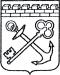 АДМИНИСТРАЦИЯ ЛЕНИНГРАДСКОЙ ОБЛАСТИКОМИТЕТ ПО КУЛЬТУРЕ ЛЕНИНГРАДСКОЙ ОБЛАСТИПРИКАЗ«___»____________2019 г.                                                        №___________________                                                                                                               Санкт-ПетербургОб установлении предмета охраны объекта культурного наследия федерального значения «Ансамбль крепости «Орешек» (Шлиссельбургская крепость–тюрьма)», XIV–XVIII вв., по адресу: Ленинградская область, Кировский муниципальный район, г. Шлиссельбург, о. Ореховый, дом 1В соответствии со ст. 9.1, 20, 33 Федерального закона от 25 июня 2002 года                № 73-ФЗ «Об объектах культурного наследия (памятниках истории и культуры) народов Российской Федерации», п. 2.2.1 Положения о комитете по культуре Ленинградской области, утвержденного постановлением Правительства Ленинградской области от 24 октября 2017 года № 431, Положением о едином государственном реестре объектов культурного наследия (памятников истории                  и культуры) народов Российской Федерации, утвержденным приказом Минкультуры России от 3 октября 2011 года № 954, приказываю:1. Установить предмет охраны объекта культурного наследия федерального значения «Ансамбль крепости «Орешек» (Шлиссельбургская крепость–тюрьма)», XIV–XVIII вв., по адресу: Ленинградская область, Кировский муниципальный район, г. Шлиссельбург, о. Ореховый, дом 1, поставленного на государственную охрану постановлением Совета Министров РСФСР от 30.08.1960 № 1327, согласно приложению к настоящему приказу.2. Отделу по осуществлению полномочий Российской Федерации в сфере объектов культурного наследия департамента государственной охраны, сохранения и использования объектов культурного наследия комитета по культуре Ленинградской области обеспечить внесение соответствующих сведений в единый государственный реестр объектов культурного наследия (памятников истории                   и культуры) народов Российской Федерации.3. Настоящий приказ вступает в силу со дня его официального опубликования.4. Контроль за исполнением настоящего приказа возложить на заместителя начальника департамента государственной охраны, сохранения и использования объектов культурного наследия комитета по культуре Ленинградской области.Председатель комитета по культуре Ленинградской области                                                       Е.В. Чайковский Приложение 1к приказу комитета по культуреЛенинградской областиот «__»_________2019 г.№_______________Предмет охраныобъекта культурного наследия федерального значения «Ансамбль крепости «Орешек» (Шлиссельбургская крепость–тюрьма)», XIV–XVIII вв., по адресу: Ленинградская область, Кировский муниципальный район,г. Шлиссельбург, о. Ореховый, дом 1Предметом охраны объекта культурного наследия федерального значения «Ансамбль крепости «Орешек» (Шлиссельбургская крепость-тюрьма)», включающего в себя: «Флажный бастион с куртинами», «Бастион Головкина с куртинами», «Королевский бастион с куртинами», «Княжий (Меншиков) бастион с куртинами», «Государев бастион с куртинами» «Бастион Головина с куртинами», «Флажная башня», «Светличная башня», «Королевская башня», «Башня Головина», «Государева башня», «Мельничная башня», «Колокольная башня», «Меньшикова башня», «Башня Головкина», «Крепостная стена (прясла)», «Солдатские «нумерные» казармы», «Надзирательский корпус», «Четвертый тюремный корпус», «Здание старой тюрьмы», «Здание новой тюрьмы», «Здание офицерского корпуса», «Здание кордегардии», «Дом коменданта», «Мемориальный комплекс, посвященный защитникам крепости, в руинах Иоановского собора», «Братская могила русских солдат, погибших при штурме Нотебурга в 1702 году», «Культурный слой крепости», «Фрагмент крепостной стены XIV в.», являются:Предмет охраны может быть уточнен в процессе историко-культурных и реставрационных исследований, реставрационных работ.Видоваяпринадлежностьпредмета охраныПредмет охраныПредмет охраныФотофиксацияФотофиксация«Ансамбль крепости «Орешек» (Шлиссельбургская крепость-тюрьма)»«Ансамбль крепости «Орешек» (Шлиссельбургская крепость-тюрьма)»«Ансамбль крепости «Орешек» (Шлиссельбургская крепость-тюрьма)»«Ансамбль крепости «Орешек» (Шлиссельбургская крепость-тюрьма)»«Ансамбль крепости «Орешек» (Шлиссельбургская крепость-тюрьма)»Градостроительные характеристикиМестоположение объекта на территории г. Шлиссельбург; градостроительная характеристика крепости, участвующей в формировании застройки острова Ореховый.Местоположение объекта на территории г. Шлиссельбург; градостроительная характеристика крепости, участвующей в формировании застройки острова Ореховый.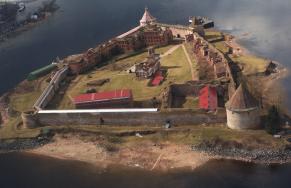 Объемно-пространственное решение:Объемно-пространственная композиция крепости, представляющая собой  в плане форму неправильного треугольника, вытянутого по оси В-З; по периметру крепостных стен расположены 5 башен: Воротная – четырёхугольная в плане, остальные: Головина, Государева, Королевская, Флажная, Головкина – круглые; внутри крепости, в С-В её углу, возвышается цитадель.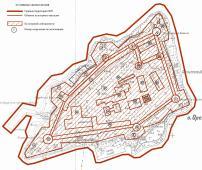 Объемно-пространственная композиция крепости, представляющая собой  в плане форму неправильного треугольника, вытянутого по оси В-З; по периметру крепостных стен расположены 5 башен: Воротная – четырёхугольная в плане, остальные: Головина, Государева, Королевская, Флажная, Головкина – круглые; внутри крепости, в С-В её углу, возвышается цитадель.Конструктивнаясистема:Конфигурация, форма, материал и габариты кровли строений, входящих в комплекс крепости.Конфигурация, форма, материал и габариты кровли строений, входящих в комплекс крепости.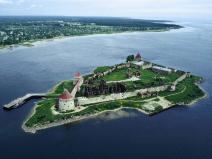 Архитектурно-художественное решение:Композиция и архитектурно-художественное оформление фасадов строений, входящих в комплекс крепости (башни и стены крепости, из тесаного камня с забутовкой на растворе);количество, расположение, конфигурация оконных и оформление оконных и дверных проемов строений, входящих в комплекс крепости;  строительные конструкции строений, входящих в комплекс крепости.Композиция и архитектурно-художественное оформление фасадов строений, входящих в комплекс крепости (башни и стены крепости, из тесаного камня с забутовкой на растворе);количество, расположение, конфигурация оконных и оформление оконных и дверных проемов строений, входящих в комплекс крепости;  строительные конструкции строений, входящих в комплекс крепости.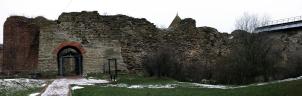 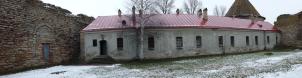 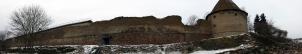 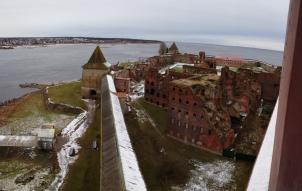 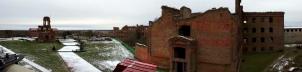 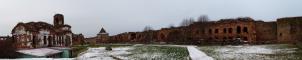 «Флажный бастион с куртинами»«Флажный бастион с куртинами»«Флажный бастион с куртинами»«Флажный бастион с куртинами»«Флажный бастион с куртинами»ГрадостроительныехарактеристикиМестоположениесооружения в ансамблекрепости: юго-восточнаячасть острова, передФлажной башней,куртины перед восточнойи южной крепостнойстенами.Местоположениесооружения в ансамблекрепости: юго-восточнаячасть острова, передФлажной башней,куртины перед восточнойи южной крепостнойстенами.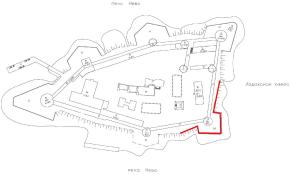 Объемно-пространственноерешение:Исторические габариты иконфигурация в планебастиона с куртинами.Исторические габариты иконфигурация в планебастиона с куртинами.Конструктивнаясистема:Историческая эскарповаястена и стена куртин:– местоположение,– габариты,– материал: блокиизвестняка;бруствер:– местоположение,– материал: земля;фундамент:– тип: ленточный,– материал: валунныйкамень.Примечание: за счетутраты бруствера изасыпки внутреннегопространства бастионаземлей и строительныммусором в послевоенныйпериод, утраченисторический видбастиона.Историческая эскарповаястена и стена куртин:– местоположение,– габариты,– материал: блокиизвестняка;бруствер:– местоположение,– материал: земля;фундамент:– тип: ленточный,– материал: валунныйкамень.Примечание: за счетутраты бруствера изасыпки внутреннегопространства бастионаземлей и строительныммусором в послевоенныйпериод, утраченисторический видбастиона.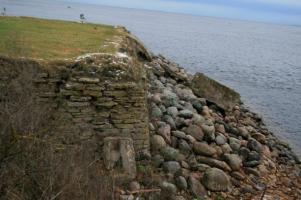 Объемно-планировочноерешение:Историческое объемно-планировочное решение.Историческое объемно-планировочное решение.Архитектурно-художественноерешение:Материал и характеротделки стенок бастиона икуртин: блоки изизвестняка.Материал и характеротделки стенок бастиона икуртин: блоки изизвестняка.«Бастион Головкина с куртинами»«Бастион Головкина с куртинами»«Бастион Головкина с куртинами»«Бастион Головкина с куртинами»«Бастион Головкина с куртинами»ГрадостроительныехарактеристикиМестоположениесооружения в ансамблекрепости: южная частьострова, перед башнейГоловкина, куртины передюжной крепостной стеной.Местоположениесооружения в ансамблекрепости: южная частьострова, перед башнейГоловкина, куртины передюжной крепостной стеной.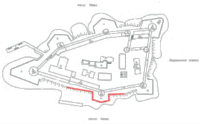 Объемно-пространственноерешение:Исторические габариты иконфигурация в планебастиона с куртинами.Исторические габариты иконфигурация в планебастиона с куртинами.Конструктивнаясистема:Историческая эскарповаястена и стена куртин:– местоположение,– габариты,– материал: блокиизвестняка;бруствер:– местоположение,– материал: земля;фундамент:– тип: ленточный,– материал: валунныйкамень.Примечание: за счетутраты бруствера изасыпки внутреннегопространства бастионаземлей и строительныммусором в послевоенныйпериод, утраченисторический видбастиона.Историческая эскарповаястена и стена куртин:– местоположение,– габариты,– материал: блокиизвестняка;бруствер:– местоположение,– материал: земля;фундамент:– тип: ленточный,– материал: валунныйкамень.Примечание: за счетутраты бруствера изасыпки внутреннегопространства бастионаземлей и строительныммусором в послевоенныйпериод, утраченисторический видбастиона.Объемно-планировочноерешение:Историческое объемно-планировочное решение.Историческое объемно-планировочное решение.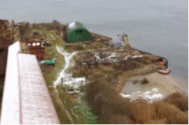 Архитектурно-художественноерешение:Материал и характеротделки стенок бастиона икуртин: блоки изизвестняка.Материал и характеротделки стенок бастиона икуртин: блоки изизвестняка.«Королевский бастион с куртинами»«Королевский бастион с куртинами»«Королевский бастион с куртинами»«Королевский бастион с куртинами»«Королевский бастион с куртинами»ГрадостроительныехарактеристикиМестоположениесооружения в ансамблекрепости: северо-восточнаячасть острова, передКоролевской башней,куртины вдоль восточной и северной крепостнойстены.Местоположениесооружения в ансамблекрепости: северо-восточнаячасть острова, передКоролевской башней,куртины вдоль восточной и северной крепостнойстены.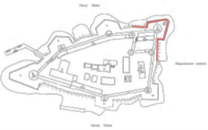 Объемно-пространственноерешение:Исторические габариты иконфигурация в планебастиона с куртинами.Исторические габариты иконфигурация в планебастиона с куртинами.Конструктивнаясистема:Историческая эскарповаястена и стен куртин:– местоположение,– габариты,– материал: блокиизвестняка;бруствер:– местоположение,– материал: земля;фундамент:– тип: ленточный,– материал: валунныйкамень.Примечание: за счетутраты бруствера иустановки на территориибастиона укрепленныхпозиций во время ВеликойОтечественной войны(бетонные иметаллическиеконструкции), утраченисторический видбастиона.Историческая эскарповаястена и стен куртин:– местоположение,– габариты,– материал: блокиизвестняка;бруствер:– местоположение,– материал: земля;фундамент:– тип: ленточный,– материал: валунныйкамень.Примечание: за счетутраты бруствера иустановки на территориибастиона укрепленныхпозиций во время ВеликойОтечественной войны(бетонные иметаллическиеконструкции), утраченисторический видбастиона.Объемно-планировочноерешение:Историческое объемно-планировочное решение.Историческое объемно-планировочное решение.Архитектурно-художественноерешение:Материал и характеротделки стенок бастиона икуртин: блоки изизвестняка.Материал и характеротделки стенок бастиона икуртин: блоки изизвестняка.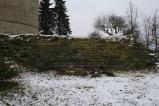 «Княжий (Меншиков) бастион с куртинами»«Княжий (Меншиков) бастион с куртинами»«Княжий (Меншиков) бастион с куртинами»«Княжий (Меншиков) бастион с куртинами»«Княжий (Меншиков) бастион с куртинами»ГрадостроительныехарактеристикиМестоположениесооружения в ансамблекрепости: северная частьострова, передМеншиковой башней,куртины вдоль севернойкрепостной стены.Местоположениесооружения в ансамблекрепости: северная частьострова, передМеншиковой башней,куртины вдоль севернойкрепостной стены.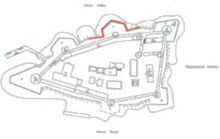 Объемно-пространственноерешение:Исторические габариты иконфигурация в планебастиона с куртинами.Исторические габариты иконфигурация в планебастиона с куртинами.Конструктивнаясистема:Историческая эскарповаястена и стена куртин:– местоположение,– габариты– материал: блокиизвестняка;бруствер:– местоположение,– материал: земля;фундамент:– тип: ленточный,– материал: валунныйкамень.Примечание: за счетутраты бруствера изасыпки внутреннегопространства бастионаземлей и строительныммусором в послевоенныйпериод, утраченисторический видбастиона.Историческая эскарповаястена и стена куртин:– местоположение,– габариты– материал: блокиизвестняка;бруствер:– местоположение,– материал: земля;фундамент:– тип: ленточный,– материал: валунныйкамень.Примечание: за счетутраты бруствера изасыпки внутреннегопространства бастионаземлей и строительныммусором в послевоенныйпериод, утраченисторический видбастиона.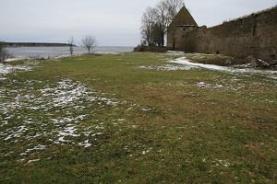 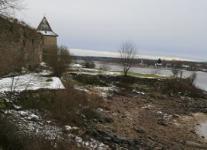 Объемно-планировочноерешение:Историческое объемно-планировочное решение.Историческое объемно-планировочное решение.Архитектурно-художественноерешение:Материал и характеротделки стенок бастиона икуртин: блоки изизвестняка.Материал и характеротделки стенок бастиона икуртин: блоки изизвестняка.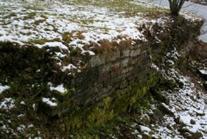 «Государев бастион с куртинами»«Государев бастион с куртинами»«Государев бастион с куртинами»«Государев бастион с куртинами»«Государев бастион с куртинами»ГрадостроительныехарактеристикиМестоположение сооружения в ансамбле крепости: северная часть острова, перед Государевой башней, куртины вдоль северной крепостной стены.Местоположение сооружения в ансамбле крепости: северная часть острова, перед Государевой башней, куртины вдоль северной крепостной стены.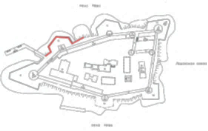 Объемно-пространственноерешение:Исторические габариты иконфигурация в планебастиона с куртинами.Исторические габариты иконфигурация в планебастиона с куртинами.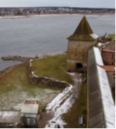 Конструктивнаясистема:Историческая эскарповаястена бастиона и историческиестены куртин:– местоположение,– габариты– материал: блоки известняка;бруствер:– местоположение,– материал: земля;фундамент:– тип: ленточный,– материал: валунный камень.Примечание: за счет утраты бруствера и засыпки внутреннего пространствабастиона землей истроительным мусором впослевоенный период, утрачен исторический вид бастиона.Историческая эскарповаястена бастиона и историческиестены куртин:– местоположение,– габариты– материал: блоки известняка;бруствер:– местоположение,– материал: земля;фундамент:– тип: ленточный,– материал: валунный камень.Примечание: за счет утраты бруствера и засыпки внутреннего пространствабастиона землей истроительным мусором впослевоенный период, утрачен исторический вид бастиона.Объемно-планировочноерешение:Историческое объемно-планировочное решениебастиона с куртинами.Историческое объемно-планировочное решениебастиона с куртинами.Архитектурно-художественноерешение:Материал и характер отделкистенок бастиона и куртин:блоки из известняка.Материал и характер отделкистенок бастиона и куртин:блоки из известняка.«Бастион Головина с куртинами»«Бастион Головина с куртинами»«Бастион Головина с куртинами»«Бастион Головина с куртинами»«Бастион Головина с куртинами»ГрадостроительныехарактеристикиМестоположение сооружения в ансамбле крепости:западная часть острова, перед башней Головина.Местоположение сооружения в ансамбле крепости:западная часть острова, перед башней Головина.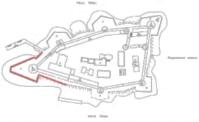 Объемно-пространственноерешение:Исторические габариты иконфигурация в планебастиона с куртинами.Исторические габариты иконфигурация в планебастиона с куртинами.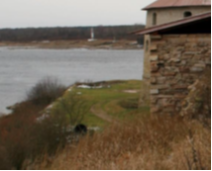 Конструктивнаясистема:Историческая эскарповаястена и стены куртин:– местоположение,– габариты– материал: блокиизвестняка;бруствер:– местоположение,– материал: земля;фундамент:– тип: ленточный,– материал: валунныйкамень.Примечание: за счетутраты бруствера и засыпки внутреннего пространствабастиона землей истроительным мусором впослевоенный период,утрачен исторический видбастиона.Историческая эскарповаястена и стены куртин:– местоположение,– габариты– материал: блокиизвестняка;бруствер:– местоположение,– материал: земля;фундамент:– тип: ленточный,– материал: валунныйкамень.Примечание: за счетутраты бруствера и засыпки внутреннего пространствабастиона землей истроительным мусором впослевоенный период,утрачен исторический видбастиона.Объемно-планировочноерешение:Историческое объемно-планировочное решение вгабаритах наружных стен.Историческое объемно-планировочное решение вгабаритах наружных стен.Архитектурно-художественноерешение:Материал и характер отделки стенок бастиона и куртин: блоки из известняка.Материал и характер отделки стенок бастиона и куртин: блоки из известняка.«Флажная башня»«Флажная башня»«Флажная башня»«Флажная башня»«Флажная башня»ГрадостроительныехарактеристикиМестоположение здания вансамбле крепости: юго-восточный угол крепости.Местоположение здания вансамбле крепости: юго-восточный угол крепости.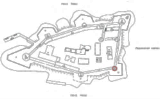 Объемно-пространственноерешение:Исторические габариты иконфигурация круглой вплане башни.Примечание: в связи сразрушением крыши и стен в уровне третьего ичастично второго ярусаисторические габаритысооружения в настоящеевремя утрачены.Исторические габариты иконфигурация круглой вплане башни.Примечание: в связи сразрушением крыши и стен в уровне третьего ичастично второго ярусаисторические габаритысооружения в настоящеевремя утрачены.Чертеж 1730-х гг. Чертеж 1856 г.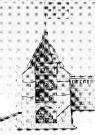 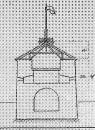 Чертеж 1730-х гг. Чертеж 1856 г.Конструктивнаясистема:Исторические наружныекапитальные стены:– материал: известняк,– местоположение;междуэтажные перекрытия:– местоположение,– материал: известняк (надподошвенным боем),дерево (над вторым итретьим ярусами),– тип: сферический свод(над подошвенным боем),плоские (над вторым итретьим ярусами);крыша:– историческаяконфигурация,– исторический материалстропильной системы:дерево;– исторический материалокрытия: дерево, металл;перемычки дверныхпроемов и проемов печур и бойниц:– материал: известняк,– конструкция: арочные;лестницы:– местоположение: внутрикрепостной стены, внешняя со стороны крепостного двора;– конфигурация,– материал: известняк;фундамент:– тип: ленточный,– материал: валунныйкамень.Примечание: сооружениенаходится в руинированном состоянии,крыша, перекрытия истены третьего ярусаполностью утрачены, стены второго ярусаразрушены частично.Исторические наружныекапитальные стены:– материал: известняк,– местоположение;междуэтажные перекрытия:– местоположение,– материал: известняк (надподошвенным боем),дерево (над вторым итретьим ярусами),– тип: сферический свод(над подошвенным боем),плоские (над вторым итретьим ярусами);крыша:– историческаяконфигурация,– исторический материалстропильной системы:дерево;– исторический материалокрытия: дерево, металл;перемычки дверныхпроемов и проемов печур и бойниц:– материал: известняк,– конструкция: арочные;лестницы:– местоположение: внутрикрепостной стены, внешняя со стороны крепостного двора;– конфигурация,– материал: известняк;фундамент:– тип: ленточный,– материал: валунныйкамень.Примечание: сооружениенаходится в руинированном состоянии,крыша, перекрытия истены третьего ярусаполностью утрачены, стены второго ярусаразрушены частично.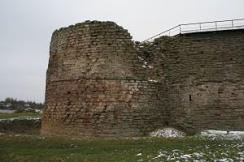 Чертеж 1856 г.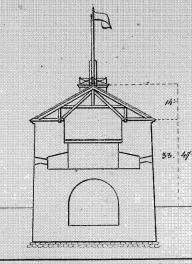 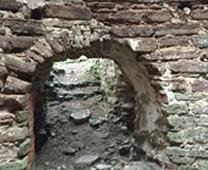 Чертеж 1807 г.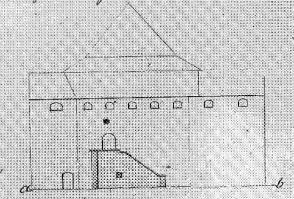 Чертеж 1856 г.Чертеж 1807 г.Объемно-планировочноерешение:Историческое объемно-планировочное решение вгабаритах наружныхкапитальных стен.Историческое объемно-планировочное решение вгабаритах наружныхкапитальных стен.Архитектурно-художественноерешение:Материал и характеротделки фасадов: блоки изизвестняка;архитектурный декор:небольшой промежуточный карниз из одного ряда каменных блоков по наружному периметру:- местоположение,- тип профиля:прямоугольный;проемы бойниц, дверныепроемы:– историческоеместоположение,– габариты и конфигурация (арочные).Примечание: часть бойниц были заложены висторический период и внастоящее время нераскрыты.Материал и характеротделки фасадов: блоки изизвестняка;архитектурный декор:небольшой промежуточный карниз из одного ряда каменных блоков по наружному периметру:- местоположение,- тип профиля:прямоугольный;проемы бойниц, дверныепроемы:– историческоеместоположение,– габариты и конфигурация (арочные).Примечание: часть бойниц были заложены висторический период и внастоящее время нераскрыты.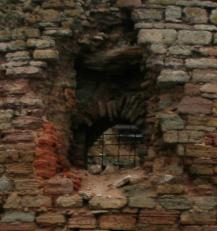 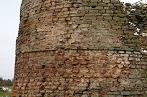 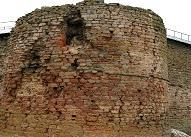 «Светличная башня»«Светличная башня»«Светличная башня»«Светличная башня»«Светличная башня»ГрадостроительныехарактеристикиМестоположение здания вансамбле крепости: в углу,образованном севернойвнешней крепостной стенойи западной стеной цитадели,между Королевской иутраченной Меньшиковойбашнями.Местоположение здания вансамбле крепости: в углу,образованном севернойвнешней крепостной стенойи западной стеной цитадели,между Королевской иутраченной Меньшиковойбашнями.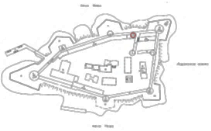 Объемно-пространственноерешение:Исторические габариты иконфигурация полукруглой вплане башни.Примечание: в связи сразрушением крыши и стен в уровне третьего и частично второго яруса исторические габариты сооружения в настоящее время утрачены.Исторические габариты иконфигурация полукруглой вплане башни.Примечание: в связи сразрушением крыши и стен в уровне третьего и частично второго яруса исторические габариты сооружения в настоящее время утрачены.Чертеж 1702 г.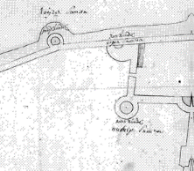 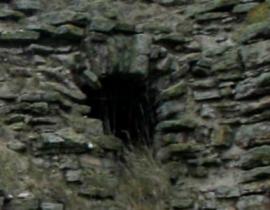 Чертеж 1702 г.Конструктивнаясистема:Исторические наружныекапитальные стены:– материал: блоки изизвестняка,– местоположение;междуэтажные перекрытия:– местоположение,– материал: известняк (надподошвенным боем), дерево(над вторым и третьимярусами),– тип: сферический свод (над подошвенным боем), плоские (над вторым и третьим ярусами);крыша:– историческаяконфигурация,– исторический материалстропильной системы:дерево;– исторический материалокрытия: дерево, металл;перемычки дверных проемови проемов бойниц:– материал: известняк,– конструкция: арочные;лестницы:– местоположение: внутрикрепостной стены;– конфигурация,– материал: известняк;фундамент:– тип: ленточный,– материал: валунныйкамень.Примечание: сооружениенаходится в руинированномсостоянии, крыша,перекрытия и стенытретьего яруса полностьюутрачены, стены второгояруса разрушены частично.Исторические наружныекапитальные стены:– материал: блоки изизвестняка,– местоположение;междуэтажные перекрытия:– местоположение,– материал: известняк (надподошвенным боем), дерево(над вторым и третьимярусами),– тип: сферический свод (над подошвенным боем), плоские (над вторым и третьим ярусами);крыша:– историческаяконфигурация,– исторический материалстропильной системы:дерево;– исторический материалокрытия: дерево, металл;перемычки дверных проемови проемов бойниц:– материал: известняк,– конструкция: арочные;лестницы:– местоположение: внутрикрепостной стены;– конфигурация,– материал: известняк;фундамент:– тип: ленточный,– материал: валунныйкамень.Примечание: сооружениенаходится в руинированномсостоянии, крыша,перекрытия и стенытретьего яруса полностьюутрачены, стены второгояруса разрушены частично.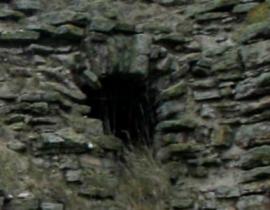 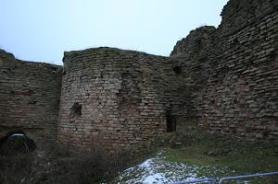 Объемно-планировочноерешение:Историческое объемно-планировочное решение вгабаритах наружныхкапитальных стен.Историческое объемно-планировочное решение вгабаритах наружныхкапитальных стен.Архитектурно-художественноерешение:Материал и характер отделкифасадов: блоки изизвестняка;проемы бойниц, дверныепроемы:– историческоеместоположение,– габариты и конфигурация(арочные).Материал и характер отделкифасадов: блоки изизвестняка;проемы бойниц, дверныепроемы:– историческоеместоположение,– габариты и конфигурация(арочные).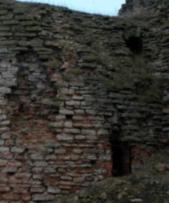 «Королевская башня»«Королевская башня»«Королевская башня»«Королевская башня»«Королевская башня»ГрадостроительныехарактеристикиМестоположение зданияв ансамбле крепости:северо-восточном углукрепостиМестоположение зданияв ансамбле крепости:северо-восточном углукрепости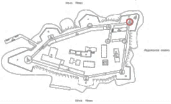 Объемно-пространственноерешение:Исторические габаритыи конфигурация круглойв плане башни.Исторические габаритыи конфигурация круглойв плане башни.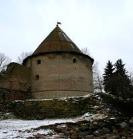 Конструктивнаясистема:Исторические наружныекапитальные стены:– материал: известняк,– местоположение;крыша:– историческаяконфигурация,– исторический материалстропильной системы:дерево;– исторический материалокрытия: дерево, металл;междуэтажныеперекрытия: –местоположение,– материал: известняк(над подошвеннымбоем), дерево (надвторым и третьимярусами),– тип: сферический свод(над подошвеннымбоем), плоские (надвторым и третьимярусами);столб:– местоположение,– конфигурация в плане:квадратная,– материал: известняк;перемычки дверныхпроемов и проемов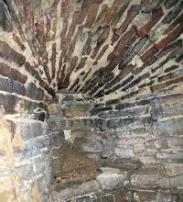 бойниц:– материал: известняк,– конструкция: арочные;перекрытие бойниц:- тип: своды,- материал: известняк;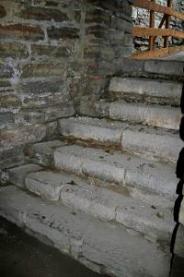 лестницы:– местоположение,– конфигурация,– материал: известняк;фундамент:– тип: ленточный,– материал: валунныйкамень.Исторические наружныекапитальные стены:– материал: известняк,– местоположение;крыша:– историческаяконфигурация,– исторический материалстропильной системы:дерево;– исторический материалокрытия: дерево, металл;междуэтажныеперекрытия: –местоположение,– материал: известняк(над подошвеннымбоем), дерево (надвторым и третьимярусами),– тип: сферический свод(над подошвеннымбоем), плоские (надвторым и третьимярусами);столб:– местоположение,– конфигурация в плане:квадратная,– материал: известняк;перемычки дверныхпроемов и проемовбойниц:– материал: известняк,– конструкция: арочные;перекрытие бойниц:- тип: своды,- материал: известняк;лестницы:– местоположение,– конфигурация,– материал: известняк;фундамент:– тип: ленточный,– материал: валунныйкамень.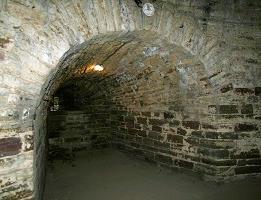 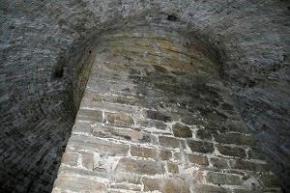 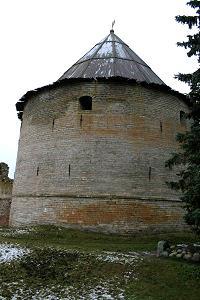 Объемно-планировочноерешение:Историческое объемно-планировочное решениев габаритах наружныхкапитальных стен.Историческое объемно-планировочное решениев габаритах наружныхкапитальных стен.Архитектурно-художественноерешение:Материал и характеротделки фасадов: блокиизвестняка;архитектурный декор:небольшойпромежуточный карнизиз одного ряда каменныхблоков по наружномупериметру:- местоположение,- тип профиля:прямоугольный;проемы бойниц, дверныепроемы:– историческоеместоположение,– габариты иконфигурация (арочные).Материал и характеротделки фасадов: блокиизвестняка;архитектурный декор:небольшойпромежуточный карнизиз одного ряда каменныхблоков по наружномупериметру:- местоположение,- тип профиля:прямоугольный;проемы бойниц, дверныепроемы:– историческоеместоположение,– габариты иконфигурация (арочные).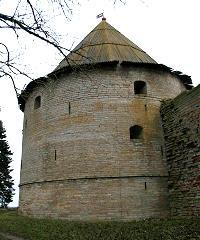 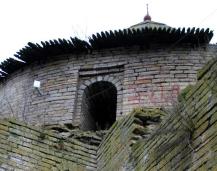 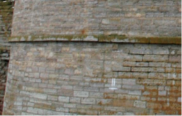 «Башня Головина»«Башня Головина»«Башня Головина»«Башня Головина»«Башня Головина»ГрадостроительныехарактеристикиМестоположение здания вансамбле крепости: в юго-западном углу крепости.Местоположение здания вансамбле крепости: в юго-западном углу крепости.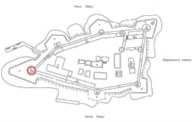 Объемно-пространственноерешение:Исторические габариты иконфигурация круглой вплане башни.Исторические габариты иконфигурация круглой вплане башни.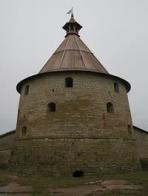 Конструктивнаясистема:Исторические наружныекапитальные стены:– материал: известняк,– местоположение;междуэтажные перекрытия: –местоположение,– материал: известняк скирпичной выстилкой пола(над подошвенным боем),дерево (над вторым итретьим боем),– тип: сферический свод (надподошвенным боем), плоские(над вторым и третьим боем);крыша:– историческаяконфигурация,– исторический материалстропильной системы:дерево:– исторический материалокрытия: дерево, металл;перемычки дверных проемов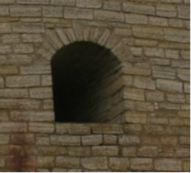 и проемов бойниц:– материал: известняк,– конструкция: арочные;лестницы:– местоположение: внутрикрепостной стены;– конфигурация,– материал: известняк,дерево;фундамент:– тип: ленточный,– материал: валунныйкамень.Исторические наружныекапитальные стены:– материал: известняк,– местоположение;междуэтажные перекрытия: –местоположение,– материал: известняк скирпичной выстилкой пола(над подошвенным боем),дерево (над вторым итретьим боем),– тип: сферический свод (надподошвенным боем), плоские(над вторым и третьим боем);крыша:– историческаяконфигурация,– исторический материалстропильной системы:дерево:– исторический материалокрытия: дерево, металл;перемычки дверных проемови проемов бойниц:– материал: известняк,– конструкция: арочные;лестницы:– местоположение: внутрикрепостной стены;– конфигурация,– материал: известняк,дерево;фундамент:– тип: ленточный,– материал: валунныйкамень.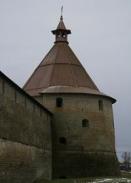 Чертеж 1803 г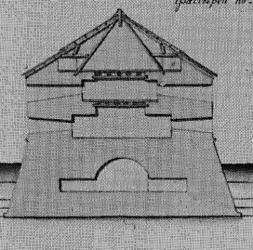 .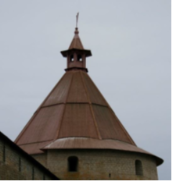 Чертеж 1803 г.Объемно-планировочноерешение:Историческое объемно-планировочное решение вгабаритах наружныхкапитальных стен.Историческое объемно-планировочное решение вгабаритах наружныхкапитальных стен.Архитектурно-художественноерешение:Материал и характер отделкифасадов: блоки известняка;архитектурный декор:небольшой промежуточныйкарниз из одного рядакаменных блоков понаружному периметру,- тип профиля:прямоугольный;проемы бойниц, дверныепроемы:– историческоеместоположение,– габариты и конфигурация(арочные);смотровая вышка:– местоположение: завершаетшатровую кровлю,– материал: дерево.Материал и характер отделкифасадов: блоки известняка;архитектурный декор:небольшой промежуточныйкарниз из одного рядакаменных блоков понаружному периметру,- тип профиля:прямоугольный;проемы бойниц, дверныепроемы:– историческоеместоположение,– габариты и конфигурация(арочные);смотровая вышка:– местоположение: завершаетшатровую кровлю,– материал: дерево.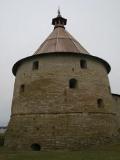 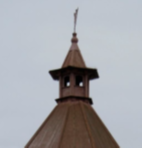 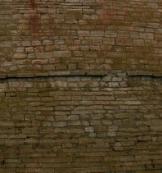 «Государева башня»«Государева башня»«Государева башня»«Государева башня»«Государева башня»ГрадостроительныехарактеристикиМестоположение здания вансамбле крепости: юго-западная часть крепости,между башней Головина иМеньшиковой башней.Местоположение здания вансамбле крепости: юго-западная часть крепости,между башней Головина иМеньшиковой башней.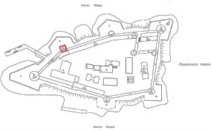 Объемно-пространственноерешение:Исторические габариты иконфигурациячетырехугольной в планебашни.Исторические габариты иконфигурациячетырехугольной в планебашни.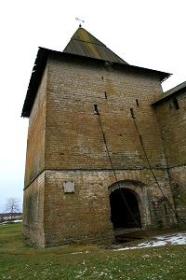 Конструктивнаясистема:Исторические наружныекапитальные стены:– материал: известняк,– местоположение;междуэтажные перекрытия:– местоположение,– материал: известняк (надподошвенным боем),дерево (над вторым итретьим ярусами),– тип: сферический свод(над подошвенным боем),плоские (над вторым итретьим ярусами);крыша:– историческаяконфигурация,– исторический материалстропильной системы:дерево;– исторический материалокрытия: дерево, металл;мост: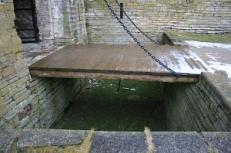 – конструкция подъемногомеханизма,– местоположение,– материал: дерево,металлические цепи –подвесы;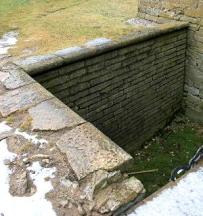 ров под мостом:– местоположение,– материал облицовкистенок: известняк спрофилированнымбортовым камнем;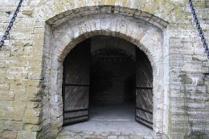 перемычки дверныхпроемов:– материал: известняк,– конструкция: арочные;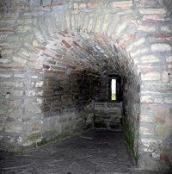 перекрытия печур бойниц:– материал: известняк,– тип: своды;лестницы:– местоположение;– конфигурация,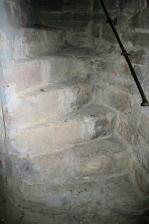 – материал: известняк,дерево;фундамент:– тип: ленточный,– материал: валунныйкаменьИсторические наружныекапитальные стены:– материал: известняк,– местоположение;междуэтажные перекрытия:– местоположение,– материал: известняк (надподошвенным боем),дерево (над вторым итретьим ярусами),– тип: сферический свод(над подошвенным боем),плоские (над вторым итретьим ярусами);крыша:– историческаяконфигурация,– исторический материалстропильной системы:дерево;– исторический материалокрытия: дерево, металл;мост:– конструкция подъемногомеханизма,– местоположение,– материал: дерево,металлические цепи –подвесы;ров под мостом:– местоположение,– материал облицовкистенок: известняк спрофилированнымбортовым камнем;перемычки дверныхпроемов:– материал: известняк,– конструкция: арочные;перекрытия печур бойниц:– материал: известняк,– тип: своды;лестницы:– местоположение;– конфигурация,– материал: известняк,дерево;фундамент:– тип: ленточный,– материал: валунныйкамень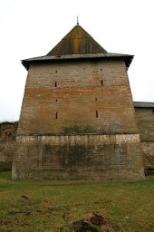 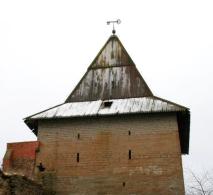 Объемно-планировочноерешение:Историческое объемно-планировочное решение вгабаритах наружныхкапитальных стен.Историческое объемно-планировочное решение вгабаритах наружныхкапитальных стен.Архитектурно-художественноерешение:Материал и характеротделки фасадов: блокиизвестняка;архитектурный декор:небольшой промежуточныйкарниз из одного ряда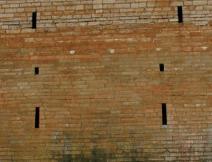 каменных блоков понаружному периметру:– местоположение,– тип профиля:прямоугольный;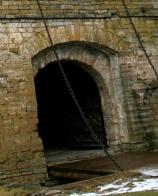 проемы бойниц, дверныепроемы:– историческоеместоположение,– габариты иконфигурация: арочные(дверных проемов);Материал и характеротделки фасадов: блокиизвестняка;архитектурный декор:небольшой промежуточныйкарниз из одного рядакаменных блоков понаружному периметру:– местоположение,– тип профиля:прямоугольный;проемы бойниц, дверныепроемы:– историческоеместоположение,– габариты иконфигурация: арочные(дверных проемов);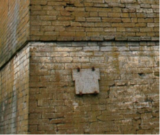 Декоративно-художественноеоформлениеинтерьеров:Материал отделки стен:известняковые блоки;исторические материалыпокрытия полов: известняк, дощатые из дерева,ставни бойниц:– местоположение,– материал: дерево.Материал отделки стен:известняковые блоки;исторические материалыпокрытия полов: известняк, дощатые из дерева,ставни бойниц:– местоположение,– материал: дерево.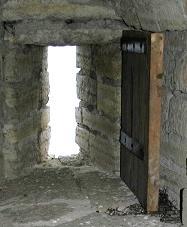 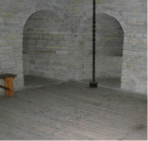 «Мельничная башня»«Мельничная башня»«Мельничная башня»«Мельничная башня»«Мельничная башня»ГрадостроительныехарактеристикиМестоположение башни в ансамбле крепости: в углу, образованном южной стеной цитадели и внешней крепостной стеной, расположенной между Флажной и Королевской башнейМестоположение башни в ансамбле крепости: в углу, образованном южной стеной цитадели и внешней крепостной стеной, расположенной между Флажной и Королевской башней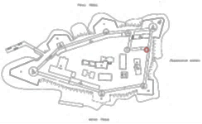 Объемно-пространственноерешение:Исторические габариты и конфигурация круглой в плане башни.Примечание: здание полностью утрачено.Исторические габариты и конфигурация круглой в плане башни.Примечание: здание полностью утрачено.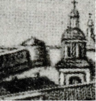 Конструктивнаясистема:Исторические наружные капитальные стены:– материал: известняк,– местоположение;междуэтажные перекрытия: – местоположение,– материал: известняк (над подошвенным боем), дерево (над вторым и третьим боем),– тип: сферический свод (над подошвенным боем), плоские (над вторым и третьим боем);крыша:– историческая конфигурация,– исторический материал стропильной системы и окрытия: дерево;перемычки дверных проемов и проемов бойниц:– материал: известняк,– конструкция: арочные;перекрытия бойниц:– материал: известняк,– тип: своды;лестницы:– местоположение: внутри крепостной стены;– конфигурация,– материал: известняк;фундамент:– тип: ленточный,– материал: валунный камень.Исторические наружные капитальные стены:– материал: известняк,– местоположение;междуэтажные перекрытия: – местоположение,– материал: известняк (над подошвенным боем), дерево (над вторым и третьим боем),– тип: сферический свод (над подошвенным боем), плоские (над вторым и третьим боем);крыша:– историческая конфигурация,– исторический материал стропильной системы и окрытия: дерево;перемычки дверных проемов и проемов бойниц:– материал: известняк,– конструкция: арочные;перекрытия бойниц:– материал: известняк,– тип: своды;лестницы:– местоположение: внутри крепостной стены;– конфигурация,– материал: известняк;фундамент:– тип: ленточный,– материал: валунный камень.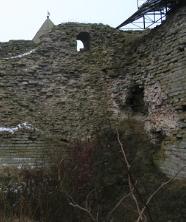 Объемно-планировочноерешение:Историческое объемно-планировочное решение в габаритах наружных капитальных стен.Историческое объемно-планировочное решение в габаритах наружных капитальных стен.Архитектурно-художественноерешение:Материал и характер отделки фасадов: блоки из известняка;проемы бойниц, дверные проемы:– габариты и конфигурация: арочные.Примечание: элементы предмета охраны определены аналогично предмету охраны сохранившихся башен, так как все башни были построены одновременно по одному проекту.Материал и характер отделки фасадов: блоки из известняка;проемы бойниц, дверные проемы:– габариты и конфигурация: арочные.Примечание: элементы предмета охраны определены аналогично предмету охраны сохранившихся башен, так как все башни были построены одновременно по одному проекту.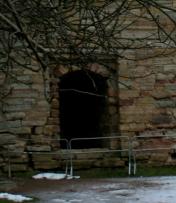 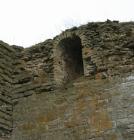 «Колокольная башня»«Колокольная башня»«Колокольная башня»«Колокольная башня»«Колокольная башня»ГрадостроительныехарактеристикиМестоположение здания в ансамбле крепости: в юго-западном углу цитадели.Местоположение здания в ансамбле крепости: в юго-западном углу цитадели.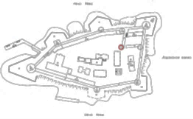 Объемно-пространственноерешение:Исторические габариты и конфигурация круглой в плане башни.Примечание: здание полностью утрачено.Исторические габариты и конфигурация круглой в плане башни.Примечание: здание полностью утрачено.Чертеж 1702 г.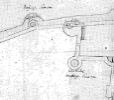 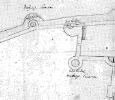 Чертеж 1702 г.Конструктивнаясистема:Исторические наружные капитальные стены:– материал: блоки из известняка,– местоположение;междуэтажные перекрытия:– местоположение,– материал: известняк (над подошвенным боем), дерево (над вторым и третьим боем),– тип: сферический свод (над подошвенным боем), плоские (над вторым и третьим боем);крыша:– историческая конфигурация,– исторический материал стропильной системы и окрытия: дерево;перемычки дверных проемов и проемов бойниц:– материал: известняк,– конструкция: арочные;лестницы:– местоположение: внутри крепостной стены;– конфигурация,– материал: известняк;фундамент:– тип: ленточный,– материал: валунный камень.Исторические наружные капитальные стены:– материал: блоки из известняка,– местоположение;междуэтажные перекрытия:– местоположение,– материал: известняк (над подошвенным боем), дерево (над вторым и третьим боем),– тип: сферический свод (над подошвенным боем), плоские (над вторым и третьим боем);крыша:– историческая конфигурация,– исторический материал стропильной системы и окрытия: дерево;перемычки дверных проемов и проемов бойниц:– материал: известняк,– конструкция: арочные;лестницы:– местоположение: внутри крепостной стены;– конфигурация,– материал: известняк;фундамент:– тип: ленточный,– материал: валунный камень.Объемно-планировочноерешение:Историческое объемно-планировочное решение в габаритах наружных капитальных стен.Историческое объемно-планировочное решение в габаритах наружных капитальных стен.Гравюра 1794 г.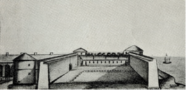 Гравюра 1794 г.Архитектурно-художественноерешение:материал и характер отделки фасадов: блоки из известняка;архитектурный декор: небольшой промежуточный карниз из одного ряда каменных блоков по наружному периметру:- местоположение,- тип профиля: прямоугольный;проемы бойниц, дверные проемы:– историческое местоположение,– габариты и конфигурация (арочные).Примечание: элементы предмета охраны определены аналогично предмету охраны сохранившихся башен, так как все башни были построены одновременно по одному проекту.материал и характер отделки фасадов: блоки из известняка;архитектурный декор: небольшой промежуточный карниз из одного ряда каменных блоков по наружному периметру:- местоположение,- тип профиля: прямоугольный;проемы бойниц, дверные проемы:– историческое местоположение,– габариты и конфигурация (арочные).Примечание: элементы предмета охраны определены аналогично предмету охраны сохранившихся башен, так как все башни были построены одновременно по одному проекту.«Меньшикова башня»«Меньшикова башня»«Меньшикова башня»«Меньшикова башня»«Меньшикова башня»ГрадостроительныехарактеристикиМестоположение здания в ансамбле крепости: по северной крепостной стене, между Королевской и Государевой башнями.Местоположение здания в ансамбле крепости: по северной крепостной стене, между Королевской и Государевой башнями.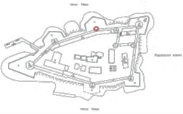 Объемно-пространственноерешение:Исторические габариты и конфигурация круглой в плане башни.Примечание: здание полностью утрачено, в настоящее время раскрыты фрагменты нижней части стены. Габариты пятна застройки читаются по рельефу земельного участка в месте расположения утраченного здания.Исторические габариты и конфигурация круглой в плане башни.Примечание: здание полностью утрачено, в настоящее время раскрыты фрагменты нижней части стены. Габариты пятна застройки читаются по рельефу земельного участка в месте расположения утраченного здания.Чертеж 1702 г. 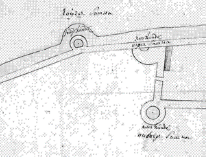 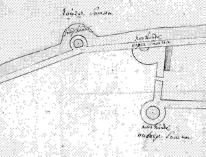 Чертеж 1702 г. Конструктивнаясистема:Исторические наружные капитальные стены:– материал: блоки из известняка,– местоположение;междуэтажные перекрытия:– местоположение,– материал: известняк (над подошвенным боем), дерево (над вторым и третьим боем),– тип: сферический свод (над подошвенным боем), плоские (над вторым и третьим боем);крыша:– историческая конфигурация,– исторический материал стропильной системы и окрытия: дерево;перемычки дверных проемов и проемов бойниц:– материал: известняк,– конструкция: арочные;лестницы:– местоположение: внутри крепостной стены;– конфигурация,– материал: известняк;фундамент:– тип: ленточный,– материал: валунный камень.Исторические наружные капитальные стены:– материал: блоки из известняка,– местоположение;междуэтажные перекрытия:– местоположение,– материал: известняк (над подошвенным боем), дерево (над вторым и третьим боем),– тип: сферический свод (над подошвенным боем), плоские (над вторым и третьим боем);крыша:– историческая конфигурация,– исторический материал стропильной системы и окрытия: дерево;перемычки дверных проемов и проемов бойниц:– материал: известняк,– конструкция: арочные;лестницы:– местоположение: внутри крепостной стены;– конфигурация,– материал: известняк;фундамент:– тип: ленточный,– материал: валунный камень.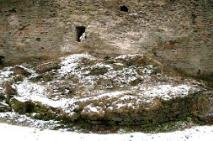 Объемно-планировочноерешение:Историческое объемно-планировочное решение в габаритах наружных капитальных стен.Историческое объемно-планировочное решение в габаритах наружных капитальных стен.Архитектурно-художественноерешение:Материал и характер отделки фасадов: блоки из известняка;проемы бойниц, дверные проемы:– историческое местоположение,– габариты и конфигурация (арочные).Примечание: элементы предмета охраны определены аналогично предмету охраны сохранившихся башен, так как все башни были построены одновременно по одному проекту.Материал и характер отделки фасадов: блоки из известняка;проемы бойниц, дверные проемы:– историческое местоположение,– габариты и конфигурация (арочные).Примечание: элементы предмета охраны определены аналогично предмету охраны сохранившихся башен, так как все башни были построены одновременно по одному проекту.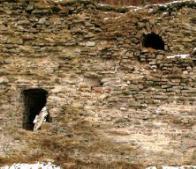 «Башня Головкина»«Башня Головкина»«Башня Головкина»«Башня Головкина»«Башня Головкина»ГрадостроительныехарактеристикиМестоположение здания вансамбле крепости: южнаячасть крепости, междубашней Головина иФлажной башней.Местоположение здания вансамбле крепости: южнаячасть крепости, междубашней Головина иФлажной башней.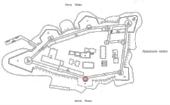 Объемно-пространственноерешение:Исторические габариты иконфигурация круглой вплане башни.Примечание: в связи сразрушением крыши и стен в уровне третьего ичастично второго яруса исторические габаритысооружения в настоящеевремя утрачены.Исторические габариты иконфигурация круглой вплане башни.Примечание: в связи сразрушением крыши и стен в уровне третьего ичастично второго яруса исторические габаритысооружения в настоящеевремя утрачены.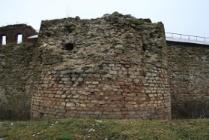 Конструктивнаясистема:Исторические наружныекапитальные стены:– материал: блоки изизвестняка,– местоположение;междуэтажные перекрытия:– местоположение,– материал: известняк (надподошвенным боем),дерево (над вторым итретьим боем),– тип: сферический свод(над подошвенным боем),плоские (над вторым итретьим боем);крыша:– историческаяконфигурация,– исторический материалстропильной системы иокрытия: дерево;перемычки дверныхпроемов и проемов бойниц:– материал: известняк,– конструкция: арочные;фундамент:– тип: ленточный,– материал: валунныйкамень.Примечание: сооружениенаходится в руинированномсостоянии, крыша,перекрытия и стенытретьего яруса полностью утрачены, стены второгояруса разрушены частично.Исторические наружныекапитальные стены:– материал: блоки изизвестняка,– местоположение;междуэтажные перекрытия:– местоположение,– материал: известняк (надподошвенным боем),дерево (над вторым итретьим боем),– тип: сферический свод(над подошвенным боем),плоские (над вторым итретьим боем);крыша:– историческаяконфигурация,– исторический материалстропильной системы иокрытия: дерево;перемычки дверныхпроемов и проемов бойниц:– материал: известняк,– конструкция: арочные;фундамент:– тип: ленточный,– материал: валунныйкамень.Примечание: сооружениенаходится в руинированномсостоянии, крыша,перекрытия и стенытретьего яруса полностью утрачены, стены второгояруса разрушены частично.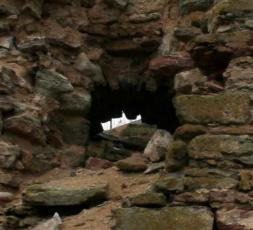 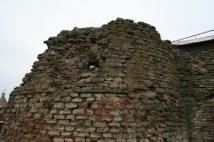 Объемно-планировочноерешение:Историческое объемно-планировочное решение вгабаритах наружныхкапитальных стен.Историческое объемно-планировочное решение вгабаритах наружныхкапитальных стен.Архитектурно-художественноерешение:Материал и характеротделки фасадов: блоки изизвестняка;архитектурный декор:небольшой промежуточныйкарниз из одного рядакаменных блоков понаружному периметру:- местоположение,- тип профиля:прямоугольный;проемы бойниц, дверныепроемы:– историческоеместоположение,– габариты и конфигурация(арочные).Материал и характеротделки фасадов: блоки изизвестняка;архитектурный декор:небольшой промежуточныйкарниз из одного рядакаменных блоков понаружному периметру:- местоположение,- тип профиля:прямоугольный;проемы бойниц, дверныепроемы:– историческоеместоположение,– габариты и конфигурация(арочные).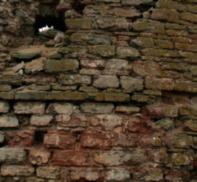 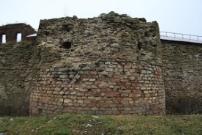 «Крепостная стена (прясла)»«Крепостная стена (прясла)»«Крепостная стена (прясла)»«Крепостная стена (прясла)»«Крепостная стена (прясла)»ГрадостроительныехарактеристикиМестоположение здания вансамбле крепости:внешняя стена крепости,соединяющая башни,внутренние стеныкрепости в северо-восточной части крепости(стены цитадели).Местоположение здания вансамбле крепости:внешняя стена крепости,соединяющая башни,внутренние стеныкрепости в северо-восточной части крепости(стены цитадели).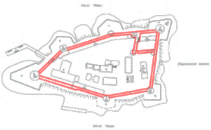 Объемно-пространственноерешение:Исторические габариты иконфигурация крепостнойстены в плане в форменеправильногошестиугольника спрямоугольной цитадельюв северо-восточном углукрепости.Примечание: в связи сутратой объема верхнегобоя на значительной частистен историческиегабариты сооружения внастоящее времяутрачены.Исторические габариты иконфигурация крепостнойстены в плане в форменеправильногошестиугольника спрямоугольной цитадельюв северо-восточном углукрепости.Примечание: в связи сутратой объема верхнегобоя на значительной частистен историческиегабариты сооружения внастоящее времяутрачены.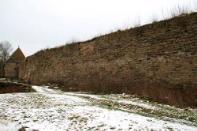 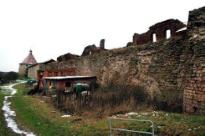 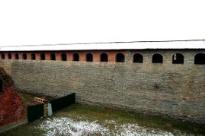 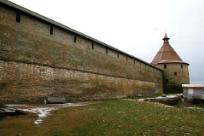 Конструктивнаясистема:Исторические капитальныестены:– материал: блоки изизвестняка,– местоположение;лестницы:– местоположение: вобъеме стен,– материал: известняк,перемычки дверныхпроемов:– материал: известняк,– конструкция: арочные;крыша:– историческаяконфигурация,– исторический материалстропильной системы иокрытия: дерево;боевой ход:– местоположение:завершение крепостныхстен;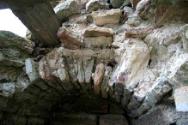 фундамент:– тип: ленточный,– материал: валунныйкамень.Исторические капитальныестены:– материал: блоки изизвестняка,– местоположение;лестницы:– местоположение: вобъеме стен,– материал: известняк,перемычки дверныхпроемов:– материал: известняк,– конструкция: арочные;крыша:– историческаяконфигурация,– исторический материалстропильной системы иокрытия: дерево;боевой ход:– местоположение:завершение крепостныхстен;фундамент:– тип: ленточный,– материал: валунныйкамень.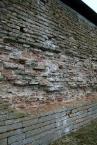 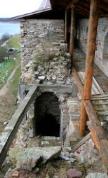 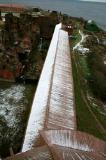 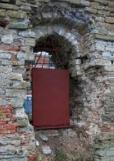 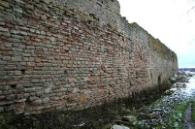 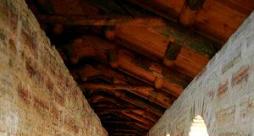 Объемно-планировочноерешение:Историческое объемно-планировочное решение вгабаритах капитальныхстен.Историческое объемно-планировочное решение вгабаритах капитальныхстен.Архитектурно-художественноерешение:Материал и характеротделки фасадов: блоки изизвестняка;архитектурный декор:небольшойпромежуточный карниз изодного ряда каменныхблоков по наружномупериметру:– местоположение,– тип профиля:прямоугольный;дверные проемы:– историческоеместоположение,– габариты и конфигурация(арочные);исторический проем дляпрохода судов:– местоположение: вкрепостной стене междуКоролевской иМеншиковой башней,– конфигурация: арочная;проемы бойниц:– местоположение,– конфигурация.Материал и характеротделки фасадов: блоки изизвестняка;архитектурный декор:небольшойпромежуточный карниз изодного ряда каменныхблоков по наружномупериметру:– местоположение,– тип профиля:прямоугольный;дверные проемы:– историческоеместоположение,– габариты и конфигурация(арочные);исторический проем дляпрохода судов:– местоположение: вкрепостной стене междуКоролевской иМеншиковой башней,– конфигурация: арочная;проемы бойниц:– местоположение,– конфигурация.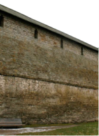 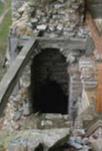 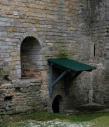 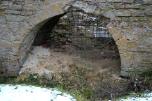 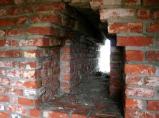 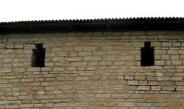 «Солдатские «нумерные» казармы»«Солдатские «нумерные» казармы»«Солдатские «нумерные» казармы»«Солдатские «нумерные» казармы»«Солдатские «нумерные» казармы»ГрадостроительныехарактеристикиМестоположение здания вансамбле крепости:северная часть крепости,примыкая к крепостнойстене между Государевой и Светличной башнями,западнее цитадели.Местоположение здания вансамбле крепости:северная часть крепости,примыкая к крепостнойстене между Государевой и Светличной башнями,западнее цитадели.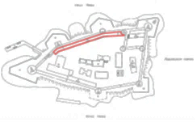 Объемно-пространственноерешение:Исторические габариты иконфигурациядвухэтажногопрямоугольного в планездания.Примечание: в связи сполным разрушением (дофундамента) фасаднойстены и крыши здания,исторические габаритыздания в настоящее времяутрачены.Исторические габариты иконфигурациядвухэтажногопрямоугольного в планездания.Примечание: в связи сполным разрушением (дофундамента) фасаднойстены и крыши здания,исторические габаритыздания в настоящее времяутрачены.Фото 1906 г.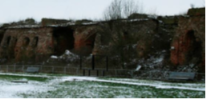 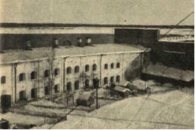 Фото 1906 г.Конструктивнаясистема:Исторические наружные ивнутренние капитальныестены:– материал: кирпич,– местоположение;междуэтажные перекрытия:– местоположение,– материал: кирпич,– тип: цилиндрическиесводы;конструктивное решение«примыкания» здания ккрепостной стене:крепостная стена являетсясеверной стеной здания;перемычки наружных ивнутренних оконных идверных проемов:– материал: кирпич,– конструкция: арочные.Примечание: зданиенаходится в руинированномсостоянии, значительнаячасть внутренних инаружных стен, а такжеперекрытий утрачена.Исторические наружные ивнутренние капитальныестены:– материал: кирпич,– местоположение;междуэтажные перекрытия:– местоположение,– материал: кирпич,– тип: цилиндрическиесводы;конструктивное решение«примыкания» здания ккрепостной стене:крепостная стена являетсясеверной стеной здания;перемычки наружных ивнутренних оконных идверных проемов:– материал: кирпич,– конструкция: арочные.Примечание: зданиенаходится в руинированномсостоянии, значительнаячасть внутренних инаружных стен, а такжеперекрытий утрачена.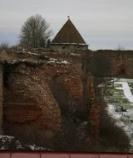 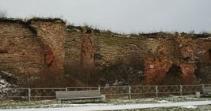 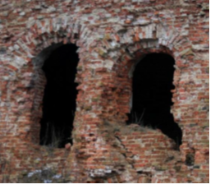 Объемно-планировочноерешение:Историческое объемно-планировочное решение вгабаритах наружных ивнутренних капитальныхстен.Историческое объемно-планировочное решение вгабаритах наружных ивнутренних капитальныхстен.Архитектурно-художественноерешение:Материал и характеротделки фасадов: гладкаяштукатурка, окраска;материал и характеротделки цоколя: блоки изизвестняка;оконные и дверные проемы:- историческоеместоположение,- габариты и конфигурация(арочные).Примечание: в связи созначительным разрушениеконструкций зданияисторическоеархитектурное решениефасадов здания внастоящее время утрачено.Материал и характеротделки фасадов: гладкаяштукатурка, окраска;материал и характеротделки цоколя: блоки изизвестняка;оконные и дверные проемы:- историческоеместоположение,- габариты и конфигурация(арочные).Примечание: в связи созначительным разрушениеконструкций зданияисторическоеархитектурное решениефасадов здания внастоящее время утрачено.Фото 1909 г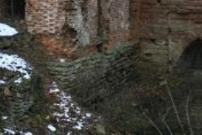 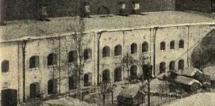 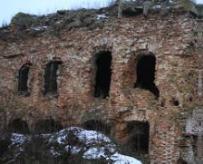 Фото 1909 г«Надзирательский корпус»«Надзирательский корпус»«Надзирательский корпус»«Надзирательский корпус»«Надзирательский корпус»ГрадостроительныехарактеристикиМестоположение здания вансамбле крепости: южнаячасть крепости,параллельно крепостнойстене между башнямиГоловина и Головкина.Местоположение здания вансамбле крепости: южнаячасть крепости,параллельно крепостнойстене между башнямиГоловина и Головкина.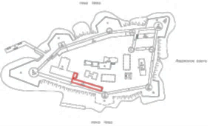 Объемно-пространственноерешение:Исторические габариты иконфигурация здания:– Г-образнаяконфигурация здания вплане;– высота здания в триэтажа, до отметоксохранившихсяфрагментов венчающегокарниза (конструкциикрыши полностьюутрачены, габаритыконструкции стенразрушены в разнойстепени).Исторические габариты иконфигурация здания:– Г-образнаяконфигурация здания вплане;– высота здания в триэтажа, до отметоксохранившихсяфрагментов венчающегокарниза (конструкциикрыши полностьюутрачены, габаритыконструкции стенразрушены в разнойстепени).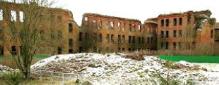 Фото 1917 г.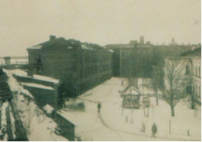 Фото 1917 г.Конструктивнаясистема:Исторические конструкциинаружных и внутреннихкапитальных стен:– материал: кирпич,– местоположение;междуэтажныеперекрытия:– местоположение(вертикальные отметки),– тип: по металлическимбалкам с железобетоннымзаполнением (плоские,сводики).перемычки оконных идверных проемов:- материал: кирпич,- тип: лучковая;лестницы:- местоположение;- сохранившиесяфрагменты конструкций:каменные ступени иоблицовка площадок(известняк), уложенные пометаллическим кованымкосоурам.Примечание: конструкцииздания в разной степениразрушены.Исторические конструкциинаружных и внутреннихкапитальных стен:– материал: кирпич,– местоположение;междуэтажныеперекрытия:– местоположение(вертикальные отметки),– тип: по металлическимбалкам с железобетоннымзаполнением (плоские,сводики).перемычки оконных идверных проемов:- материал: кирпич,- тип: лучковая;лестницы:- местоположение;- сохранившиесяфрагменты конструкций:каменные ступени иоблицовка площадок(известняк), уложенные пометаллическим кованымкосоурам.Примечание: конструкцииздания в разной степениразрушены.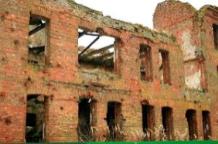 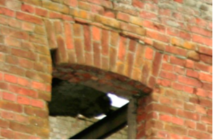 Объемно-планировочноерешение:Историческое объемно-планировочное решение вгабаритах наружных ивнутренних капитальныхстен.Историческое объемно-планировочное решение вгабаритах наружных ивнутренних капитальныхстен.Архитектурно-художественноерешение:Материал и характеротделки фасадов: гладкаякирпичная кладка сразделкой швов;северный фасад корпуса,расположенногопараллельно крепостнойстене (основной фасад):- композиция: на 32 оси, восях лестниц (1 и 17 слева)оконные проемы смещеныотносительно оконныхпроемов основной частифасада);северный фасад корпуса,расположенногоперпендикулярнокрепостной стене:- композиция: на однусветовую ось, смещеннуювправо;восточный фасад корпуса,расположенногопараллельно крепостнойстене:- композиция: на одну ось,смещенную влево;западный фасад здания:- композиция: глухой содним дверным проемом впервом этаже.исторические оконные идверные проемы фасадов:- местоположение,- габариты иконфигурация:прямоугольные склинчатыми перемычками;венчающий карниз:- местоположение,- профилированнаяконфигурация,- материал: кирпич;материал и характеротделки цоколя:прямоугольные блоки изизвестняка.Материал и характеротделки фасадов: гладкаякирпичная кладка сразделкой швов;северный фасад корпуса,расположенногопараллельно крепостнойстене (основной фасад):- композиция: на 32 оси, восях лестниц (1 и 17 слева)оконные проемы смещеныотносительно оконныхпроемов основной частифасада);северный фасад корпуса,расположенногоперпендикулярнокрепостной стене:- композиция: на однусветовую ось, смещеннуювправо;восточный фасад корпуса,расположенногопараллельно крепостнойстене:- композиция: на одну ось,смещенную влево;западный фасад здания:- композиция: глухой содним дверным проемом впервом этаже.исторические оконные идверные проемы фасадов:- местоположение,- габариты иконфигурация:прямоугольные склинчатыми перемычками;венчающий карниз:- местоположение,- профилированнаяконфигурация,- материал: кирпич;материал и характеротделки цоколя:прямоугольные блоки изизвестняка.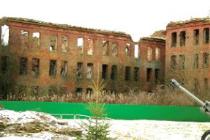 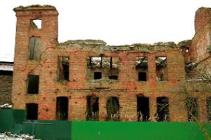 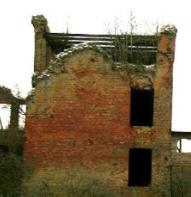 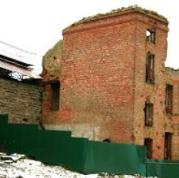 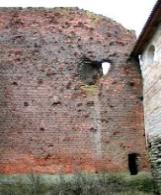 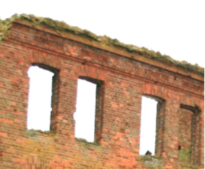 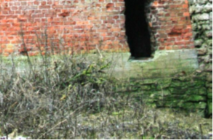 «Четвертый тюремный корпус»«Четвертый тюремный корпус»«Четвертый тюремный корпус»«Четвертый тюремный корпус»«Четвертый тюремный корпус»ГрадостроительныехарактеристикиМестоположение здания вансамбле крепости: западная часть крепости, параллельнокрепостной стене междубашнями Головина иГоловкина, напротив входа в крепость через башню Государеву.Местоположение здания вансамбле крепости: западная часть крепости, параллельнокрепостной стене междубашнями Головина иГоловкина, напротив входа в крепость через башню Государеву.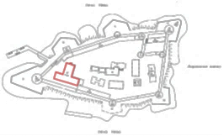 Объемно-пространственноерешение:Исторические габариты иконфигурация здания:– Т-образная конфигурацияздания в плане,– высота здания в четыре-пятьэтажей, до отметоксохранившихся фрагментоввенчающего карниза(конструкции крышиполностью утрачены, габаритыконструкции стен разрушены вразной степени, вплоть доуровня 1-го этажа с восточнойстороны);кирпичная стена,примыкающая к зданию,расположенная вдольвосточного крыла:– местоположение;– габариты (в пределахисторических, до настоящеговремени сохранился лишьфрагмент стены).Исторические габариты иконфигурация здания:– Т-образная конфигурацияздания в плане,– высота здания в четыре-пятьэтажей, до отметоксохранившихся фрагментоввенчающего карниза(конструкции крышиполностью утрачены, габаритыконструкции стен разрушены вразной степени, вплоть доуровня 1-го этажа с восточнойстороны);кирпичная стена,примыкающая к зданию,расположенная вдольвосточного крыла:– местоположение;– габариты (в пределахисторических, до настоящеговремени сохранился лишьфрагмент стены).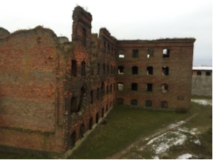 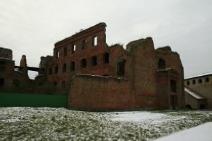 Конструктивнаясистема:Исторические конструкциинаружных и внутреннихкапитальных стен:– материал: кирпич,– местоположение;междуэтажные перекрытия:– местоположение(вертикальные отметки),– тип: по металлическимбалкам с железобетоннымзаполнением (плоское,сводики);лестницы:- местоположение;- сохранившиеся фрагментыконструкций: каменныеступени и облицовкаплощадок (известняк),уложенные по металлическимкованым косоурам.Примечание: конструкцииздания в разной степениразрушены.Исторические конструкциинаружных и внутреннихкапитальных стен:– материал: кирпич,– местоположение;междуэтажные перекрытия:– местоположение(вертикальные отметки),– тип: по металлическимбалкам с железобетоннымзаполнением (плоское,сводики);лестницы:- местоположение;- сохранившиеся фрагментыконструкций: каменныеступени и облицовкаплощадок (известняк),уложенные по металлическимкованым косоурам.Примечание: конструкцииздания в разной степениразрушены.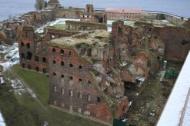 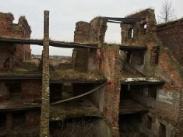 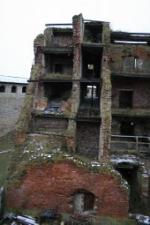 Объемно-планировочноерешение:Историческое объемно-планировочное решение вгабаритах наружных ивнутренних капитальных стен.Историческое объемно-планировочное решение вгабаритах наружных ивнутренних капитальных стен.Архитектурно-художественноерешение:Материал и характер отделки фасадов: гладкая кирпичная кладка с разделкой швов;венчающий карниз:- местоположение,- конфигурация:профилированный,- материал: кирпич;исторические оконные идверные проемы фасадов:- местоположение,- габариты и конфигурация:прямоугольные с клинчатымиперемычками;металлодекор: исторические металлические кованыерешетки на оконных проемах в виде горизонтальных полос свертикальными стержнямиквадратного сечения.материал и характер отделки цоколя – прямоугольные блокииз известняка;входная группа в видепристройки на высоту 2-хэтажей, с треугольнымфронтоном:- местоположение: северный фасад,- архитектурное решениефасада с дверным проемом в центре и расположенными побокам узкими оконнымипроемами в уровне 1-го этажа, большим оконным проемом в уровне 2-го этажа с клинчатойперемычкой.Примечание: в связи с большойстепенью разрушения фасадовчасть исторического декора(кронштейны в уровне карнизасеверного фасада, кирпичныепарапетные тумбы,прямоугольный аттиксеверного фасада и др.)полностью утрачена.Материал и характер отделки фасадов: гладкая кирпичная кладка с разделкой швов;венчающий карниз:- местоположение,- конфигурация:профилированный,- материал: кирпич;исторические оконные идверные проемы фасадов:- местоположение,- габариты и конфигурация:прямоугольные с клинчатымиперемычками;металлодекор: исторические металлические кованыерешетки на оконных проемах в виде горизонтальных полос свертикальными стержнямиквадратного сечения.материал и характер отделки цоколя – прямоугольные блокииз известняка;входная группа в видепристройки на высоту 2-хэтажей, с треугольнымфронтоном:- местоположение: северный фасад,- архитектурное решениефасада с дверным проемом в центре и расположенными побокам узкими оконнымипроемами в уровне 1-го этажа, большим оконным проемом в уровне 2-го этажа с клинчатойперемычкой.Примечание: в связи с большойстепенью разрушения фасадовчасть исторического декора(кронштейны в уровне карнизасеверного фасада, кирпичныепарапетные тумбы,прямоугольный аттиксеверного фасада и др.)полностью утрачена.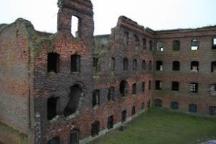 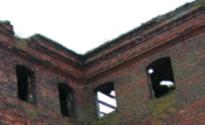 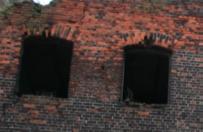 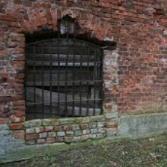 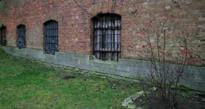 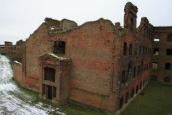 Фото 1917 г.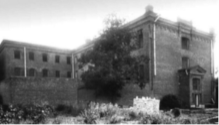 Фото 1917 г.«Здание старой тюрьмы»«Здание старой тюрьмы»«Здание старой тюрьмы»«Здание старой тюрьмы»«Здание старой тюрьмы»ГрадостроительныехарактеристикиМестоположение здания вансамбле крепости: вцитадели, параллельнокрепостной стене междуКоролевской и Светличной башнями, восточным и западным фасадами примыкает к стенам крепости.Местоположение здания вансамбле крепости: вцитадели, параллельнокрепостной стене междуКоролевской и Светличной башнями, восточным и западным фасадами примыкает к стенам крепости.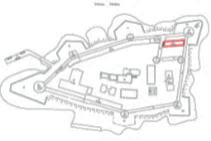 Объемно-пространственноерешение:Исторические габариты иконфигурацияодноэтажного,прямоугольного в планездания с двускатнойкрышей.Исторические габариты иконфигурацияодноэтажного,прямоугольного в планездания с двускатнойкрышей.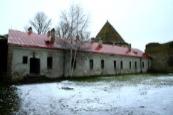 Конструктивнаясистема:Исторические конструкциинаружных и внутреннихкапитальных стен:– местоположение,– материал: кирпич;фундамент:– материал: бутовыйкамень,– тип: ленточный;междуэтажные перекрытия– местоположение,– тип – плоские;исторические лестницывходов:– местоположение: по двум крайним осям южного фасада,– конфигурация и тип: натри стороны, без перил,– конструкция, габариты,– материал: известняк;конструктивное решение«примыкания» здания ккрепостным стенам:крепостные стены являются восточной и западной стеной здания.Исторические конструкциинаружных и внутреннихкапитальных стен:– местоположение,– материал: кирпич;фундамент:– материал: бутовыйкамень,– тип: ленточный;междуэтажные перекрытия– местоположение,– тип – плоские;исторические лестницывходов:– местоположение: по двум крайним осям южного фасада,– конфигурация и тип: натри стороны, без перил,– конструкция, габариты,– материал: известняк;конструктивное решение«примыкания» здания ккрепостным стенам:крепостные стены являются восточной и западной стеной здания.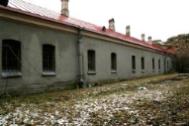 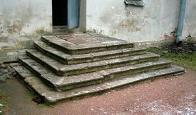 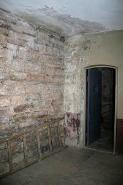 Объемно-планировочноерешение:Историческое объемно-планировочное решение вгабаритах наружных ивнутренних капитальныхстен;габариты прямоугольных в плане камер вдолькоридора;дверные проемы:– местоположение,– габариты,– глубина откосов.Историческое объемно-планировочное решение вгабаритах наружных ивнутренних капитальныхстен;габариты прямоугольных в плане камер вдолькоридора;дверные проемы:– местоположение,– габариты,– глубина откосов.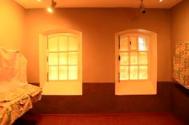 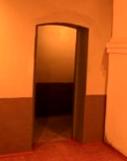 Архитектурно-художественноерешение:Материал и характеротделки фасадов: гладкаяштукатурка;– материал и характеротделки цоколя – блокиизвестняка;дверные проемы:– местоположение: покрайним осям южногофасада,– габариты и конфигурация:прямоугольные склинчатыми перемычками;дверные заполнения:– материал: дерево, окраска,– тип: одностворчатые, сдвумя филенками;оконные проемы:– местоположение,– габариты и конфигурация:прямоугольные склинчатыми перемычками;оконные заполнения:– материал: дерево, окраска,– рисунок расстекловки: надевять частей,– историческое световоерешение,– тип: в две нити;металлические решетки наокнах:– местоположение,– материал: металл,– рисунок: мелкиепрямоугольные ячейки извертикальных игоризонтальных прутьев;венчающий карниз:– тип профиля,– местоположение.Материал и характеротделки фасадов: гладкаяштукатурка;– материал и характеротделки цоколя – блокиизвестняка;дверные проемы:– местоположение: покрайним осям южногофасада,– габариты и конфигурация:прямоугольные склинчатыми перемычками;дверные заполнения:– материал: дерево, окраска,– тип: одностворчатые, сдвумя филенками;оконные проемы:– местоположение,– габариты и конфигурация:прямоугольные склинчатыми перемычками;оконные заполнения:– материал: дерево, окраска,– рисунок расстекловки: надевять частей,– историческое световоерешение,– тип: в две нити;металлические решетки наокнах:– местоположение,– материал: металл,– рисунок: мелкиепрямоугольные ячейки извертикальных игоризонтальных прутьев;венчающий карниз:– тип профиля,– местоположение.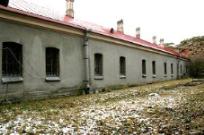 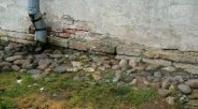 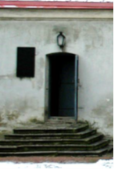 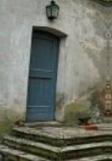 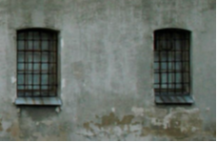 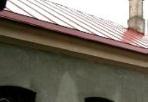 Декоративно-художественноеоформлениеинтерьеров:Исторические материалыпокрытия полов:известняковые плиты вкоридоре, дощатые издерева в камерах;материал отделки стен:штукатурка, окраска;печи в помещениях(камерах):– материал: кирпич,– местоположение,– конфигурация в плане,– материал отделки:штукатурка,– архитектурноеоформление: тяги;дверные заполнения:– материал (дерево),– отделка (металл),– фурнитура: историческиезамки, «глазок»;оформление оконныхпроемов:– конфигурация: глубокиеоткосы, без подоконныхдосок с большим рассветомв нижней части;– историческая фурнитура.Исторические материалыпокрытия полов:известняковые плиты вкоридоре, дощатые издерева в камерах;материал отделки стен:штукатурка, окраска;печи в помещениях(камерах):– материал: кирпич,– местоположение,– конфигурация в плане,– материал отделки:штукатурка,– архитектурноеоформление: тяги;дверные заполнения:– материал (дерево),– отделка (металл),– фурнитура: историческиезамки, «глазок»;оформление оконныхпроемов:– конфигурация: глубокиеоткосы, без подоконныхдосок с большим рассветомв нижней части;– историческая фурнитура.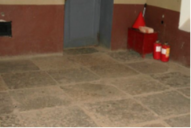 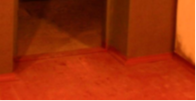 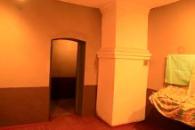 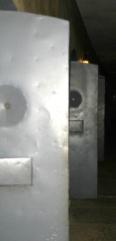 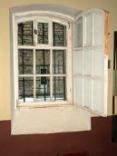 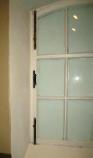 «Здание новой тюрьмы»«Здание новой тюрьмы»«Здание новой тюрьмы»«Здание новой тюрьмы»«Здание новой тюрьмы»ГрадостроительныехарактеристикиМестоположение здания вансамбле крепости:восточная часть крепости,параллельно крепостнойстене между Флажной иКоролевской башнями,южнее цитадели.Местоположение здания вансамбле крепости:восточная часть крепости,параллельно крепостнойстене между Флажной иКоролевской башнями,южнее цитадели.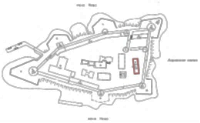 Объемно-пространственноерешение:Исторические габариты иконфигурация двухэтажногопрямоугольного в планездания с фронтонами наторцовых фасадах идвускатной крышей.Исторические габариты иконфигурация двухэтажногопрямоугольного в планездания с фронтонами наторцовых фасадах идвускатной крышей.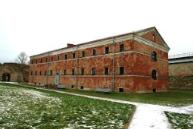 Конструктивнаясистема:Исторические конструкциинаружных и внутреннихкапитальных стен:– местоположение,– материал: кирпич;междуэтажные перекрытия:– местоположение,– тип: цилиндрические икоробовые своды;крестовые своды на столбахв подвальном этаже;– клинчатые, коробовыекирпичные перемычкиоконных и дверныхпроемов;фундамент:– материал: бутовыйкамень,– тип: ленточный;историческая лестница:– местоположение,– конфигурация,– тип: двух маршевая;– конструкция: перекрытиеплощадок в виде коробовыхкирпичных сводов, маршейв виде кирпичных сводиковпо металлическимкосоурам, каменныеступени и облицовкаплощадок (известняк),– материал огражденийлестницы: металл,– конфигурация и рисунокограждения: вертикальныестержни квадратногосечения, поручень в видекованной закругленнойполосы;галерея коридора:– габариты иместоположение: в уровневторого этажа, для входа вкамеры;– материал: полы излистового железа пометаллическим балкам,леерное металлическоеограждение;элементы системыкалориферного отопления:– сохранившиесяконструкции печей вподвале: местоположение и материал (кирпич),– сохранившиесявнутристенные каналы:местоположение (в стенах)и материал (керамика).Исторические конструкциинаружных и внутреннихкапитальных стен:– местоположение,– материал: кирпич;междуэтажные перекрытия:– местоположение,– тип: цилиндрические икоробовые своды;крестовые своды на столбахв подвальном этаже;– клинчатые, коробовыекирпичные перемычкиоконных и дверныхпроемов;фундамент:– материал: бутовыйкамень,– тип: ленточный;историческая лестница:– местоположение,– конфигурация,– тип: двух маршевая;– конструкция: перекрытиеплощадок в виде коробовыхкирпичных сводов, маршейв виде кирпичных сводиковпо металлическимкосоурам, каменныеступени и облицовкаплощадок (известняк),– материал огражденийлестницы: металл,– конфигурация и рисунокограждения: вертикальныестержни квадратногосечения, поручень в видекованной закругленнойполосы;галерея коридора:– габариты иместоположение: в уровневторого этажа, для входа вкамеры;– материал: полы излистового железа пометаллическим балкам,леерное металлическоеограждение;элементы системыкалориферного отопления:– сохранившиесяконструкции печей вподвале: местоположение и материал (кирпич),– сохранившиесявнутристенные каналы:местоположение (в стенах)и материал (керамика).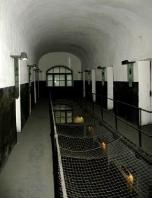 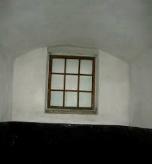 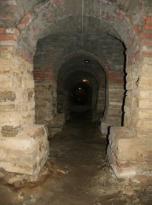 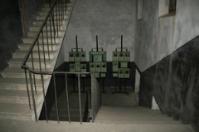 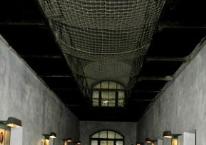 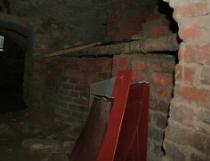 Объемно-планировочноерешение:Историческое объемно-планировочное решение вгабаритах капитальныхстен;двухсветный коридор:– габариты,– местоположение: поцентральной продольнойоси здания;камеры:– габариты и конфигурацияв плане: прямоугольные,– местоположение;дверные проемы:– местоположение,– габариты и конфигурация:прямоугольные,– глубина откосов;галерея:– обходная металлическаягалерея на консольныхбалках в уровне полавторого этажа с прозрачнымлеерным ограждением.Историческое объемно-планировочное решение вгабаритах капитальныхстен;двухсветный коридор:– габариты,– местоположение: поцентральной продольнойоси здания;камеры:– габариты и конфигурацияв плане: прямоугольные,– местоположение;дверные проемы:– местоположение,– габариты и конфигурация:прямоугольные,– глубина откосов;галерея:– обходная металлическаягалерея на консольныхбалках в уровне полавторого этажа с прозрачнымлеерным ограждением.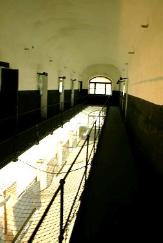 Архитектурно-художественноерешение:Архитектурно-художественное икомпозиционное решениефасадов с делениемгоризонтальнымиподоконнымиштукатурнымипрофилированными тягами,высоким штукатурнымпрофилированнымкарнизом и фронтонами,также выделеннымиштукатурными тягами;материал и характер отделки фасадов: кирпичнаякладка с известковойобмазкой, выкрашенной вцвет кирпича;материал и характеротделки цоколя – блоки изизвестняка;оформление фронтонакрыши на южном изападном фасаде –плоскость из кирпичнойкладки, обрамленнаяштукатурнымпрофилированнымкарнизом;дверной проем:– местоположение: назападном фасаде, по шестойоси с севера,– габариты и конфигурация:прямоугольный;оформление дверногопроема:– материал заполнения:дерево,– тип заполнения:двухстворчатое, с тремяфиленками на створке, сфрамугой, остекленной натри части;историческое крыльцо:– местоположение,– материал: известняк;оконные проемы (включаяпроемы цокольного этажа):– местоположение,– габариты иконфигурация:прямоугольные на западноми восточном фасаде, а такжево фронтоне крыши,арочные на южном исеверном фасадах;оформление оконныхпроемов:– материал заполнения:дерево,– рисунок расстекловки: надевять частей на западном ивосточном фасадах, навосемь частей с фрамугойна три части на южном исеверном фасадах,– цвет заполнения;металлодекор: историческиеметаллические кованыерешетки на оконныхпроемах в видегоризонтальных полос свертикальными стержнямиквадратного сечения;профилированные карнизы:– местоположение: подокнами первого и второгоэтажей, венчающий,– тип: профилированные,– материал: штукатурка,окраска.Архитектурно-художественное икомпозиционное решениефасадов с делениемгоризонтальнымиподоконнымиштукатурнымипрофилированными тягами,высоким штукатурнымпрофилированнымкарнизом и фронтонами,также выделеннымиштукатурными тягами;материал и характер отделки фасадов: кирпичнаякладка с известковойобмазкой, выкрашенной вцвет кирпича;материал и характеротделки цоколя – блоки изизвестняка;оформление фронтонакрыши на южном изападном фасаде –плоскость из кирпичнойкладки, обрамленнаяштукатурнымпрофилированнымкарнизом;дверной проем:– местоположение: назападном фасаде, по шестойоси с севера,– габариты и конфигурация:прямоугольный;оформление дверногопроема:– материал заполнения:дерево,– тип заполнения:двухстворчатое, с тремяфиленками на створке, сфрамугой, остекленной натри части;историческое крыльцо:– местоположение,– материал: известняк;оконные проемы (включаяпроемы цокольного этажа):– местоположение,– габариты иконфигурация:прямоугольные на западноми восточном фасаде, а такжево фронтоне крыши,арочные на южном исеверном фасадах;оформление оконныхпроемов:– материал заполнения:дерево,– рисунок расстекловки: надевять частей на западном ивосточном фасадах, навосемь частей с фрамугойна три части на южном исеверном фасадах,– цвет заполнения;металлодекор: историческиеметаллические кованыерешетки на оконныхпроемах в видегоризонтальных полос свертикальными стержнямиквадратного сечения;профилированные карнизы:– местоположение: подокнами первого и второгоэтажей, венчающий,– тип: профилированные,– материал: штукатурка,окраска.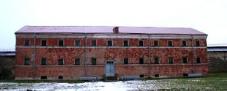 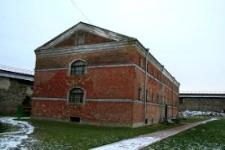 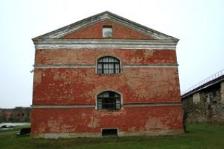 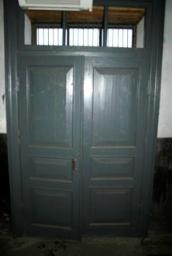 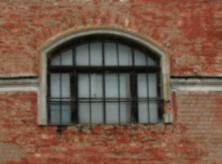 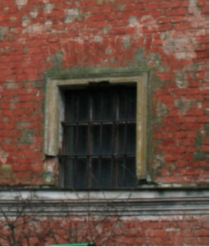 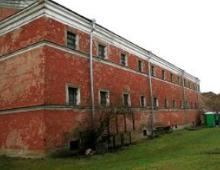 Декоративно-художественноеоформлениеинтерьеров:Исторические материалыпокрытия полов: асфальт;материал отделки стен:– штукатурка, окраска;оформление дверныхзаполнений:– материал: дерево,– историческая фурнитура;оформление перекрытия над лестничной клеткой в виде кирпичных сводов пометаллическим балкам;веревочная сетка междугалереями.Исторические материалыпокрытия полов: асфальт;материал отделки стен:– штукатурка, окраска;оформление дверныхзаполнений:– материал: дерево,– историческая фурнитура;оформление перекрытия над лестничной клеткой в виде кирпичных сводов пометаллическим балкам;веревочная сетка междугалереями.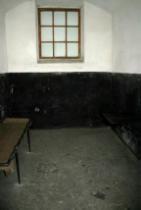 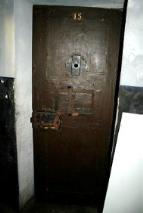 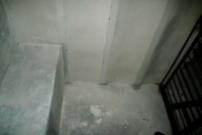 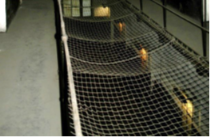 «Здание офицерского корпуса»«Здание офицерского корпуса»«Здание офицерского корпуса»«Здание офицерского корпуса»«Здание офицерского корпуса»ГрадостроительныехарактеристикиМестоположение здания в ансамбле крепости: в центре крепости, между Братской могилой, Мемориалом в Иоановском соборе и Надзирательским корпусом.Местоположение здания в ансамбле крепости: в центре крепости, между Братской могилой, Мемориалом в Иоановском соборе и Надзирательским корпусом.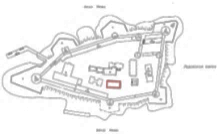 Объемно-пространственноерешение:Исторические габариты и конфигурация двухэтажного прямоугольного в плане здания с вальмовой крышей.Примечание: здание разрушено, в настоящее время над уровнем культурного слоя читается фрагмент цоколя здания и наружной кирпичной стены в уровне 1-го этажа.Исторические габариты и конфигурация двухэтажного прямоугольного в плане здания с вальмовой крышей.Примечание: здание разрушено, в настоящее время над уровнем культурного слоя читается фрагмент цоколя здания и наружной кирпичной стены в уровне 1-го этажа.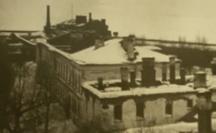 Конструктивнаясистема:Исторические наружные капитальные стены:– местоположение, габариты,– материал: кирпич (для сохранившегося объема).Примечание: здание сохранилось фрагментарно, большая часть стен утрачена.Исторические наружные капитальные стены:– местоположение, габариты,– материал: кирпич (для сохранившегося объема).Примечание: здание сохранилось фрагментарно, большая часть стен утрачена.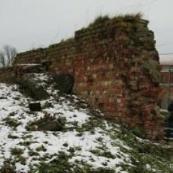 Объемно-планировочноерешение:Историческое объемно-планировочное решение в габаритах наружных капитальных стен.Историческое объемно-планировочное решение в габаритах наружных капитальных стен.Архитектурно-художественноерешение:Материал и характер отделки фасадов:– гладкая штукатурка плоскостей стен,– окраска;материал и характер отделки цоколя – блоки из известняка;оконные и дверные проемы:– местоположение,– габариты и конфигурация: прямоугольные,карнизы, тяги:– местоположение:подоконный (первого и второго этажей), межэтажный, венчающий.– материал: штукатурные профилированные, окраска.Примечание: фасады утрачены (разрушены), описание предмета охраны выполнено по сохранившимся фрагментам здания и историческим фотографиям.Материал и характер отделки фасадов:– гладкая штукатурка плоскостей стен,– окраска;материал и характер отделки цоколя – блоки из известняка;оконные и дверные проемы:– местоположение,– габариты и конфигурация: прямоугольные,карнизы, тяги:– местоположение:подоконный (первого и второго этажей), межэтажный, венчающий.– материал: штукатурные профилированные, окраска.Примечание: фасады утрачены (разрушены), описание предмета охраны выполнено по сохранившимся фрагментам здания и историческим фотографиям.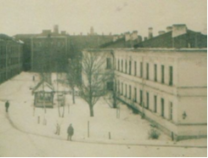 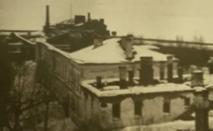 «Здание кордегардии»«Здание кордегардии»«Здание кордегардии»«Здание кордегардии»«Здание кордегардии»ГрадостроительныехарактеристикиМестоположение здания в ансамбле крепости: восточная часть крепости, западнее и параллельно зданию Новой тюрьмы.Местоположение здания в ансамбле крепости: восточная часть крепости, западнее и параллельно зданию Новой тюрьмы.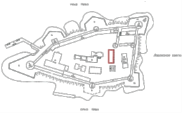 Объемно-пространственноерешение:Исторические габариты и конфигурация одноэтажного, прямоугольного в плане здания с двускатной крышей.Примечание: здание полностью утрачено, в настоящее время над уровнем современной поверхности земли читаются отдельные фрагменты участков фундамента здания. Габариты пятная застройки читаются по рельефу земельного участка в месте расположения утраченного здания.Исторические габариты и конфигурация одноэтажного, прямоугольного в плане здания с двускатной крышей.Примечание: здание полностью утрачено, в настоящее время над уровнем современной поверхности земли читаются отдельные фрагменты участков фундамента здания. Габариты пятная застройки читаются по рельефу земельного участка в месте расположения утраченного здания.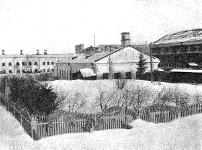 Конструктивнаясистема:Исторические наружные капитальные стены:– местоположение, габариты.Примечание: здание полностью утрачено, сохранился только фрагмент фундамента.Исторические наружные капитальные стены:– местоположение, габариты.Примечание: здание полностью утрачено, сохранился только фрагмент фундамента.Объемно-планировочноерешение:Историческое объемно-планировочное решение в габаритах наружных капитальных стен.Историческое объемно-планировочное решение в габаритах наружных капитальных стен.Архитектурно-художественноерешение:Материал и характер отделки фасадов: гладкая штукатурка, окраска;дверной проем:– местоположение: на западном фасаде, по первой оси справа,габариты и конфигурация: прямоугольные;оконные проемы:– местоположение,– габариты и конфигурация:прямоугольные;венчающий карниз:– местоположение,– тип: штукатурный, профилированный;материал и характер отделки цоколя – блоки из известняка.Примечание: фасады утрачены, описание предмета охраны выполнено по историческим фотографиям.Материал и характер отделки фасадов: гладкая штукатурка, окраска;дверной проем:– местоположение: на западном фасаде, по первой оси справа,габариты и конфигурация: прямоугольные;оконные проемы:– местоположение,– габариты и конфигурация:прямоугольные;венчающий карниз:– местоположение,– тип: штукатурный, профилированный;материал и характер отделки цоколя – блоки из известняка.Примечание: фасады утрачены, описание предмета охраны выполнено по историческим фотографиям.Фото 1906 г.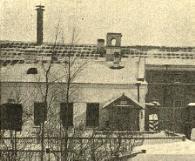 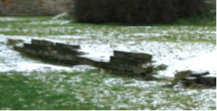 Фото 1906 г.«Дом коменданта»«Дом коменданта»«Дом коменданта»«Дом коменданта»«Дом коменданта»ГрадостроительныехарактеристикиМестоположение здания в ансамбле крепости: в центральной части крепости, между Мемориалом в Иоановском соборе и Надзирательским корпусом.Местоположение здания в ансамбле крепости: в центральной части крепости, между Мемориалом в Иоановском соборе и Надзирательским корпусом.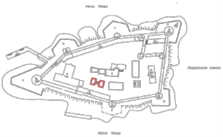 Объемно-пространственноерешение:Исторические габариты и конфигурация двухэтажного, сложного в конфигурации в плане здания.Примечание: здание полностью утрачено, в настоящее время над уровнем современной поверхности земли читаются отдельные фрагменты участков фундамента здания. Габариты пятна застройки читаются по рельефу земельного участка в месте расположения утраченного здания.Исторические габариты и конфигурация двухэтажного, сложного в конфигурации в плане здания.Примечание: здание полностью утрачено, в настоящее время над уровнем современной поверхности земли читаются отдельные фрагменты участков фундамента здания. Габариты пятна застройки читаются по рельефу земельного участка в месте расположения утраченного здания.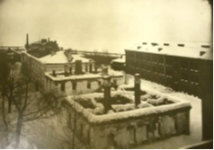 Конструктивнаясистема:Исторические наружные и внутренние капитальные стены:- местоположение, габариты.Примечание: стены здания утрачены, сохранился фрагмент фундамента и одной стены (видны над уровнем поверхности культурного слоя).Исторические наружные и внутренние капитальные стены:- местоположение, габариты.Примечание: стены здания утрачены, сохранился фрагмент фундамента и одной стены (видны над уровнем поверхности культурного слоя).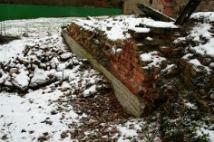 Объемно-планировочноерешение:Историческое объемно-планировочное решение в габаритах наружных капитальных стен.Историческое объемно-планировочное решение в габаритах наружных капитальных стен.Архитектурно-художественноерешение:Материал и характер отделки фасадов: гладкая штукатурка, окраска;карнизы:- местоположение: между этажами, венчающий;оконные и дверные проемы:- габариты и конфигурация:прямоугольные:материал и характер отделки цоколя – известняк.Примечание: фасады утрачены, описание предмета охраны выполнено по историческим фотографиям.Материал и характер отделки фасадов: гладкая штукатурка, окраска;карнизы:- местоположение: между этажами, венчающий;оконные и дверные проемы:- габариты и конфигурация:прямоугольные:материал и характер отделки цоколя – известняк.Примечание: фасады утрачены, описание предмета охраны выполнено по историческим фотографиям.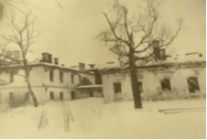 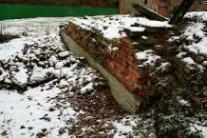 «Мемориальный комплекс, посвященный защитникам крепости, в руинах Иоановского собора»«Мемориальный комплекс, посвященный защитникам крепости, в руинах Иоановского собора»«Мемориальный комплекс, посвященный защитникам крепости, в руинах Иоановского собора»«Мемориальный комплекс, посвященный защитникам крепости, в руинах Иоановского собора»«Мемориальный комплекс, посвященный защитникам крепости, в руинах Иоановского собора»ГрадостроительныехарактеристикиГрадостроительныехарактеристикиМестоположение вансамбле крепости: вцентре крепости.Местоположение вансамбле крепости: вцентре крепости.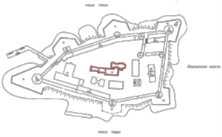 Объемно-пространственноерешение:Объемно-пространственноерешение:Объемно-пространственноерешение:Объемно-пространственноерешение: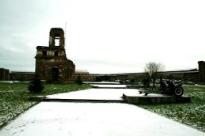 Конструктивнаясистема:Конструктивнаясистема:Сохранившиеся объемыисторических наружных ивнутренних капитальныхстен:– материал: кирпич,– местоположение;сохранившиеся участкиперекрытий колокольни;арки:- материал: кирпич,- местоположение;перемычки оконных идверных проемов:- материал: кирпич.Сохранившиеся объемыисторических наружных ивнутренних капитальныхстен:– материал: кирпич,– местоположение;сохранившиеся участкиперекрытий колокольни;арки:- материал: кирпич,- местоположение;перемычки оконных идверных проемов:- материал: кирпич.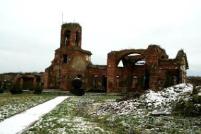 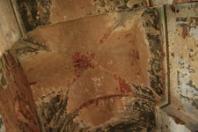 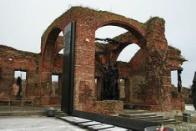 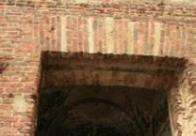 Объемно-планировочноерешение:Объемно-планировочноерешение:Объемно-планировочноерешение в габаритахсохранившихсяисторических капитальных стен собора и площадок, ведущих с запада к собору.Объемно-планировочноерешение в габаритахсохранившихсяисторических капитальных стен собора и площадок, ведущих с запада к собору.Архитектурно-художественноерешение:Архитектурно-художественноерешение:Материал и характеротделки фасадов собора:– кирпичная кладка ссохранившимисяфрагментами штукатурногослоя и окраски;материал и характеротделки цоколя собора:блоки из известняка;оконные и дверные проемы:– местоположение,– габариты иконфигурация:прямоугольные;скульптурные композициимемориала:– местоположение,– материал: металл, гранит,– авторское решение;площадки, ведущие ксобору:– местоположение,– конфигурация в плане.Материал и характеротделки фасадов собора:– кирпичная кладка ссохранившимисяфрагментами штукатурногослоя и окраски;материал и характеротделки цоколя собора:блоки из известняка;оконные и дверные проемы:– местоположение,– габариты иконфигурация:прямоугольные;скульптурные композициимемориала:– местоположение,– материал: металл, гранит,– авторское решение;площадки, ведущие ксобору:– местоположение,– конфигурация в плане.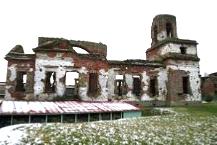 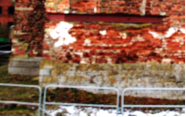 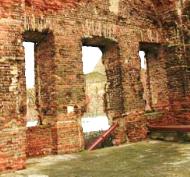 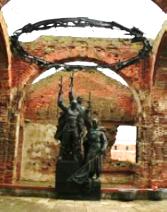 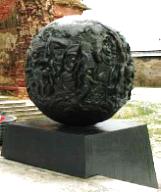 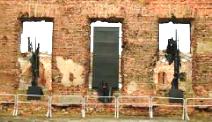 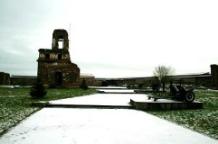 «Братская могила русских солдат, погибших при штурме Нотебурга в 1702 году»«Братская могила русских солдат, погибших при штурме Нотебурга в 1702 году»«Братская могила русских солдат, погибших при штурме Нотебурга в 1702 году»«Братская могила русских солдат, погибших при штурме Нотебурга в 1702 году»«Братская могила русских солдат, погибших при штурме Нотебурга в 1702 году»ГрадостроительныехарактеристикиГрадостроительныехарактеристикиМестоположение объекта в ансамбле крепости:центральная частькрепости, к юго-востоку от Иоанновского собора.Местоположение объекта в ансамбле крепости:центральная частькрепости, к юго-востоку от Иоанновского собора.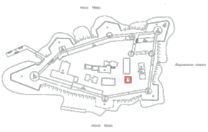 Объемно-пространственноерешение:Объемно-пространственноерешение:Исторические габариты иконфигурацияпрямоугольного в планехолма.Исторические габариты иконфигурацияпрямоугольного в планехолма.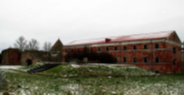 Конструктивнаясистема:Конструктивнаясистема:Лестница:- местоположение,- материал: известняк.Лестница:- местоположение,- материал: известняк.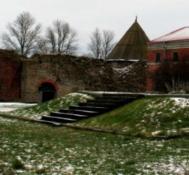 Объемно-планировочноерешение:Объемно-планировочноерешение:Историческое объемно-планировочное решение вгабаритах внешнегоконтура насыпи.Историческое объемно-планировочное решение вгабаритах внешнегоконтура насыпи.Архитектурно-художественноерешение:Архитектурно-художественноерешение:Материал и характеротделки площадки: блокииз известняка;материал и характеротделки склонов насыпи:дерн;памятник:- форма: крест напостаменте,- материал: металл (крест),известняк (постамент).Материал и характеротделки площадки: блокииз известняка;материал и характеротделки склонов насыпи:дерн;памятник:- форма: крест напостаменте,- материал: металл (крест),известняк (постамент).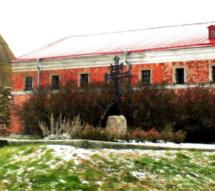 «Культурный слой крепости»«Культурный слой крепости»«Культурный слой крепости»«Культурный слой крепости»«Культурный слой крепости»- земельный участок на острове Ореховый в устье реки Невы, ограниченный по периметру стенами бастионов и куртин Ансамбля крепости Орешек;- расположенные под дерновым слоем пласты грунтов, образовавшиеся в процессе деятельности человека более чем сто лет назад и содержащие в себе археологические предметы;- полностью или частично скрытые в земле остатки и фрагменты жилых, хозяйственных, производственных, ритуальных и иных сооружений, созданных человеком более чем сто лет назад;- сохранившиеся фрагменты каналов на территории крепости у южной и восточной стены цитадели;- полностью или частично скрытые в земле, а также находящиеся на поверхности земли археологические предметы, в том числе целые либо фрагментированные предметы, созданные человеком более чем сто лет назад, изготовленные из глины, камня, стекла, кости, металлов и из иных материалов: украшения, предметы быта, вооружения, орудия и отходы производств, предметы религиозных культов, а также остеологический материал;- система залегания элементов древних слоев антропогенного происхождения относительно друг друга.- земельный участок на острове Ореховый в устье реки Невы, ограниченный по периметру стенами бастионов и куртин Ансамбля крепости Орешек;- расположенные под дерновым слоем пласты грунтов, образовавшиеся в процессе деятельности человека более чем сто лет назад и содержащие в себе археологические предметы;- полностью или частично скрытые в земле остатки и фрагменты жилых, хозяйственных, производственных, ритуальных и иных сооружений, созданных человеком более чем сто лет назад;- сохранившиеся фрагменты каналов на территории крепости у южной и восточной стены цитадели;- полностью или частично скрытые в земле, а также находящиеся на поверхности земли археологические предметы, в том числе целые либо фрагментированные предметы, созданные человеком более чем сто лет назад, изготовленные из глины, камня, стекла, кости, металлов и из иных материалов: украшения, предметы быта, вооружения, орудия и отходы производств, предметы религиозных культов, а также остеологический материал;- система залегания элементов древних слоев антропогенного происхождения относительно друг друга.- земельный участок на острове Ореховый в устье реки Невы, ограниченный по периметру стенами бастионов и куртин Ансамбля крепости Орешек;- расположенные под дерновым слоем пласты грунтов, образовавшиеся в процессе деятельности человека более чем сто лет назад и содержащие в себе археологические предметы;- полностью или частично скрытые в земле остатки и фрагменты жилых, хозяйственных, производственных, ритуальных и иных сооружений, созданных человеком более чем сто лет назад;- сохранившиеся фрагменты каналов на территории крепости у южной и восточной стены цитадели;- полностью или частично скрытые в земле, а также находящиеся на поверхности земли археологические предметы, в том числе целые либо фрагментированные предметы, созданные человеком более чем сто лет назад, изготовленные из глины, камня, стекла, кости, металлов и из иных материалов: украшения, предметы быта, вооружения, орудия и отходы производств, предметы религиозных культов, а также остеологический материал;- система залегания элементов древних слоев антропогенного происхождения относительно друг друга.- земельный участок на острове Ореховый в устье реки Невы, ограниченный по периметру стенами бастионов и куртин Ансамбля крепости Орешек;- расположенные под дерновым слоем пласты грунтов, образовавшиеся в процессе деятельности человека более чем сто лет назад и содержащие в себе археологические предметы;- полностью или частично скрытые в земле остатки и фрагменты жилых, хозяйственных, производственных, ритуальных и иных сооружений, созданных человеком более чем сто лет назад;- сохранившиеся фрагменты каналов на территории крепости у южной и восточной стены цитадели;- полностью или частично скрытые в земле, а также находящиеся на поверхности земли археологические предметы, в том числе целые либо фрагментированные предметы, созданные человеком более чем сто лет назад, изготовленные из глины, камня, стекла, кости, металлов и из иных материалов: украшения, предметы быта, вооружения, орудия и отходы производств, предметы религиозных культов, а также остеологический материал;- система залегания элементов древних слоев антропогенного происхождения относительно друг друга.- земельный участок на острове Ореховый в устье реки Невы, ограниченный по периметру стенами бастионов и куртин Ансамбля крепости Орешек;- расположенные под дерновым слоем пласты грунтов, образовавшиеся в процессе деятельности человека более чем сто лет назад и содержащие в себе археологические предметы;- полностью или частично скрытые в земле остатки и фрагменты жилых, хозяйственных, производственных, ритуальных и иных сооружений, созданных человеком более чем сто лет назад;- сохранившиеся фрагменты каналов на территории крепости у южной и восточной стены цитадели;- полностью или частично скрытые в земле, а также находящиеся на поверхности земли археологические предметы, в том числе целые либо фрагментированные предметы, созданные человеком более чем сто лет назад, изготовленные из глины, камня, стекла, кости, металлов и из иных материалов: украшения, предметы быта, вооружения, орудия и отходы производств, предметы религиозных культов, а также остеологический материал;- система залегания элементов древних слоев антропогенного происхождения относительно друг друга.«Фрагмент крепостной стены XIV в.»«Фрагмент крепостной стены XIV в.»«Фрагмент крепостной стены XIV в.»«Фрагмент крепостной стены XIV в.»«Фрагмент крепостной стены XIV в.»ГрадостроительныехарактеристикиГрадостроительныехарактеристикиМестоположениесооружения в ансамблекрепости: центральначасть крепостного двора,севернее руинИоановского собора.Местоположениесооружения в ансамблекрепости: центральначасть крепостного двора,севернее руинИоановского собора.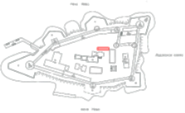 Объемно-пространственноерешение:Объемно-пространственноерешение:Сохранившиеся габаритыи конфигурация стен.Сохранившиеся габаритыи конфигурация стен.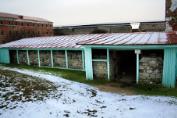 Конструктивнаясистема:Конструктивнаясистема:Сохранившийся объемкладки:- местоположение,- материал: булыжныйкамень с плитамиизвестняка,- габариты.Сохранившийся объемкладки:- местоположение,- материал: булыжныйкамень с плитамиизвестняка,- габариты.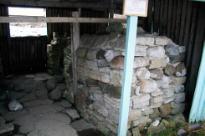 Объемно-планировочноерешение:Объемно-планировочноерешение:Историческое объемно-планировочное решение.Историческое объемно-планировочное решение.Архитектурно-художественноерешение:Архитектурно-художественноерешение:Материал и характеротделки стен: булыжныйкамни, блоки изизвестняка.Материал и характеротделки стен: булыжныйкамни, блоки изизвестняка.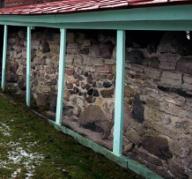 